02/05/2023, 10:49BionexoRESULTADO – TOMADA DE PREÇON° 2023124TP36358HEAPAO Instituto de Gestão e Humanização – IGH, entidade de direito privado e sem fins lucrativos, classificado comoOrganização Social, vem tornar público o resultado da Tomada de Preços, com a finalidade de adquirir bens,insumos e serviços para o HEAPA - Hospital Estadual de Aparecida de Goiânia, com endereço à Av. Diamante,s/n - St. Conde dos Arcos, Aparecida de Goiânia/GO, CEP: 74.969-210.Bionexo do Brasil LtdaRelatório emitido em 02/05/2023 10:47CompradorIGH - HUAPA - HOSPITAL DE URGÊNCIA DE APARECIDA DE GOIÂNIA (11.858.570/0004-86)AV. DIAMANTE, ESQUINA C/ A RUA MUCURI, SN - JARDIM CONDE DOS ARCOS - APARECIDA DE GOIÂNIA, GO CEP: 74969-210Relação de Itens (Confirmação)Pedido de Cotação : 281703776COTAÇÃO Nº 36358 - MEDICAMENTOS - HEAPA ABRIL/2023Frete PróprioObservações: *PAGAMENTO: Somente a prazo e por meio de depósito em conta PJ do fornecedor. *FRETE: Só serão aceitas propostas com frete CIF e paraentrega no endereço: AV. DIAMANTE, ESQUINA C/ A RUA MUCURI, JARDIM CONDE DOS ARCOS, AP DE GOIÂNIA/GO CEP: 74969210, dia e horário especificado.*CERTIDÕES: As Certidões Municipal, Estadual de Goiás, Federal, FGTS e Trabalhista devem estar regulares desde a data da emissão da proposta até a data dopagamento. *REGULAMENTO: O processo de compras obedecerá ao Regulamento de Compras do IGH, prevalecendo este em relação a estes termos em caso dedivergência.Tipo de Cotação: Cotação NormalFornecedor : Todos os FornecedoresData de Confirmação : TodasValidade CondiçõesFaturamento Prazo deFornecedordadeFreteObservaçõesMínimoEntregaProposta PagamentoCentral Distribuidora deMedicamentos LtdaFORTALEZA - CELucélia Rosa - null2 dias apósconfirmação123R$ 1.500,000021/04/202321/04/202323/04/202330 ddl30 ddl30 ddlCIFnulllucelia.rosa@distribuidoramedcom.com.brMais informaçõesCientifica Médica Hospitalar LtdaGOIÂNIA - GOVanessa Nogueira - (62) 3088-9700vendas3@cientificahospitalar.com.brMais informações3dias apósR$ 200,0000R$ 500,0000CIFCIFnullconfirmaçãoComercial Cirurgica RioclarenseLtda- SPJAGUARIÚNA - SP1 dias apósconfirmação-Usuário Ws Rioclarense - (19) 3522-5800bionexo@rioclarense.com.brMais informaçõesDimaster - Comercio de ProdutosHospitalares Ltda.BARÃO DE COTEGIPE - RSCassieli dos S. Lima - (54) 3523-2600vendas2@dimaster.com.brMais informações7 dias apósconfirmação45R$ 2.000,0000R$ 700,000021/04/2023 30/45/60 ddl CIFnullPEDIDO SOMENTE SERÁ ATENDIDO APRAZO MEDIANTE ANALISE DE CREDITOVALIDAÇÃO DO DEPARTAMENTOFINANCEIRO E A CONFIRMAÇÃO DEDISPONIBILIDADE DO ESTOQUE CONTATODO VENDEDOR: (62)99499 1714Ello Distribuicao Ltda - EppGOIÂNIA - GOWebservice Ello Distribuição - (62) 4009-1 dias apósconfirmação28/04/202330 ddlCIF2100comercial@ellodistribuicao.com.brMais informaçõesTELEVENDAS3@ELLODISTRIBUICAO.COM.BRFARMATER MEDICAMENTOS LTDABELO HORIZONTE - MGWeb Service Farmater - (31) 3224-2465vendas@farmater.com.br3dias após67R$ 750,0000R$ 250,000017/05/202317/05/202330 ddl30 ddlCIFCIFbanco do brasil s/a ag 1229-7 c/c 69547-5confirmaçãoMais informaçõesLOGMED DISTRIBUIDORA ELOGISTICA HOSPITALAR EIRELIGOIÂNIA - GOMariana Borges Garcia - (62) 3565-6457prohospitalph@hotmail.comMais informações1 dias apósconfirmaçãonullRBC - Contato Comercial: (51) 3718-7600 |E-mail: comercialmedlive@medlive.com.br |ATENÇÃO: Pedido sujeito a análise dofinanceiro. Receberemos os pedidos até as13:45h. Após esse horário, os pedidos serãoresgatados e faturados no próximo dia útil.Em casos de urgência, favor entrar emcontato. Prazo de entrega cotado em diasúteis não corridos!Medilar Importacao e Distribuicaode Produtos Medico HospitalaresS/A5dias após28/04/202389VERA CRUZ - RSR$ 1.700,000030 ddlCIFconfirmaçãoWebservice Medilar Rs - (51) 3718-7600cmachado@medlive.com.brMais informaçõesMedlinn Hospitalares Ltda - MeGOIÂNIA - GOADEMILTON DANTAS - 6239454005comercial@medlinn.com.brMais informações1dias apósR$ 100,0000R$ 500,0000R$ 1.100,000030/05/202321/04/202330 ddl30 ddlCIFCIFCIFnullnullnullconfirmaçãoPrestamed Hospitalar EireliGOIÂNIA - GOLuiz Prestamed - nullvendas10@asthamed.com.brMais informações2dias após101confirmaçãoRM Hospitalar LtdaGOIÂNIA - GOGeovana Kelly - nullgeovanakelly.so22@gmail.comMais informações1dias após20/04/2023 30/60 ddl11confirmaçãoSupermed Comercio E ImportacaoDe Produtos Medicos E HospitalaresLtdaARUJÁ - SPWebService Supermed Aruja - (11) 4934-LUCIANA ARAUJO 11- 49341757VENDAS04@SUPERMED.NET.BR Considerar oprazo de entrega em dias úteis dentro dohorário comercial. Não fracionamosembalagens8 dias apósconfirmação23R$ 800,0000R$ 800,000021/04/202321/04/2023a vistaa vistaCIFCIF1700apagados@bionexo.comMais informaçõesSupermed Comércio e Importaçãode Produtos Médicos e HospitalaresLtda - MG.LUCIANA ARAUJO 11- 49341757VENDAS04@SUPERMED.NET.BR Considerar oprazo de entrega em dias úteis dentro dohorário comercial. Não fracionamosembalagens8dias após1CAMBUÍ - MGconfirmaçãoWebservice Supermed - (11) 4934-1700coordenador04@supermed.net.brMais informaçõesProgramaçãode EntregaPreçoUnitário FábricaPreçoProdutoCódigoFabricanteEmbalagemFornecedorComentárioJustificativaRent(%)QuantidadeValor Total Usuáriohttps://bionexo.bionexo.com/jsp/RelatPDC/relat_adjudica.jsp1/9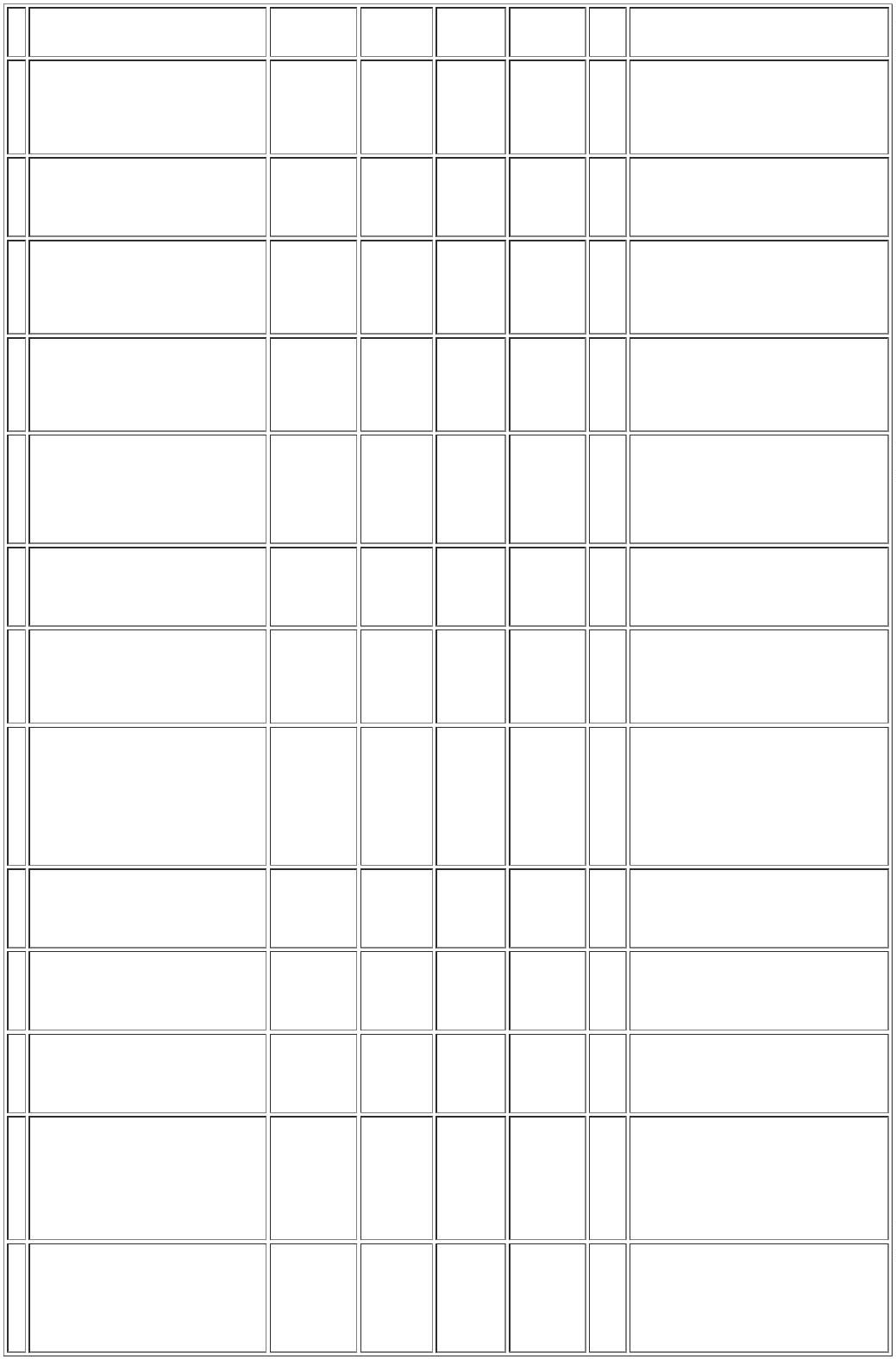 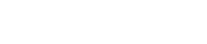 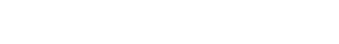 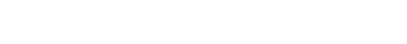 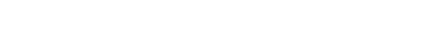 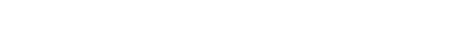 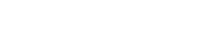 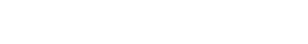 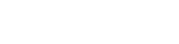 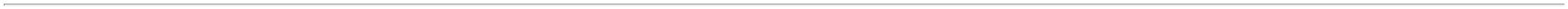 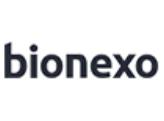 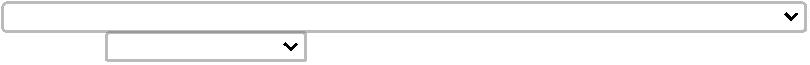 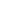 02/05/2023, 10:49BionexoBERK 50MGCX 1 FA POSOL IV -Rosana DeOliveiraMouraCentralCASPOFUNGINA 50MG -FRASCO/AMPOLABERK 50MG CX 1 FA PO SOL 50MG - Frasco Distribuidora deR$R$R$2127561-null-10 Frasco/AmpolaIV, EUROFARMA- SOLUCAOINJETAVEL -EUROFARMAFrascoMedicamentosLtda700,3000 0,00007.003,000025/04/202310:01TotalParcial:R$10.07.003,0000Total de Itens da Cotação: 122Total de Itens Impressos: 1Programaçãode EntregaPreçoUnitário FábricaPreçoRent(%)ProdutoCódigoFabricanteEmbalagemFornecedorComentárioJustificativaQuantidadeValor Total UsuárioRosana DeOliveiraMouraAGUA DESTILADA SFFRASCO 500ML C/24 -EQUIPLEX - EQUIPLEXAGUA BIDESTILADA SOL.INJ. 500ML - BOLSACientifica MédicaHospitalar LtdaR$0,0000R$55448----CAIXAnullnull-R$ 6,3500R$ 0,0945600 Bolsa3.810,000025/04/202310:01Rosana DeOliveiraMoura5MG COMREV LIBRETARD CTBL AL PLASTRANS X 150BISACODIL 5 MG -COMPRIMIDOCientifica MédicaHospitalar LtdaR$0,00001127825164BISALAX, U.QUIMICA-60 ComprimidoR$ 5,670025/04/202310:01Rosana DeOliveiraMoura0,50 PCC SOLBUPIVACAINA 0.5% C/NEOCAINA COMVASOCONSTRITOR,CRISTALIAINJ CX 10 EST Cientifica MédicaFA VD INC X Hospitalar LtdaR$18,0000R$0,0000R$VASOCONSTRITOR 20ML 6469FRASCOnull-80 Frasco1.440,0000-30 ML25/04/202310:01;- GLOBAL, nãoRosana DeOliveiraMoura70 MG POLIOF SOLatendem a condição depagamento/prazo. -BIOHOSP nãorespondeu email dehomologação.CASPOFUNGINA 70MG -FRASCO/AMPOLACientifica MédicaINFUS IV CT Hospitalar LtdaFA VD TRANSR$R$R$27562BERK, EUROFARMAnullnull3 Frasco/Ampola1.195,0000 0,00003.585,000025/04/202310:011G PO SOLRosana DeOliveiraMouraINJ CX 50 FAVD TRANS X10ML + 50BOLS PLASTRANS SISTFECH X 100MLCEFAZOLINA SOL INJ 1GIV / EV -FRASCO/AMPOLA;- ANTIBIOTICOS nãoatende a condição de R$ 3,8300pagamento/prazo.Cientifica MédicaHospitalar LtdaR$0,0000R$236069-CEFAZOLINA SODICA, ABL2000 Frasco/Ampola7.660,00001000MG25/04/202310:01Rosana DeOliveiraMouraCLORETO DE SODIOSOL. INJ. 0.9% 100ML - 33774BOLSA - BOLSACLORETO DE SODIO 0,9%SF FRASCO 100ML C/80 -FRESENIUS - FRESENIUSCientifica MédicaHospitalar LtdaR$0,0000R$344501---CAIXAnullnullnull--R$ 3,8900R$ 8,800015120 Bolsa58.816,800025/04/202310:01Rosana DeOliveiraMouraCOLAGENASE C/CLORANFENICOLPOMADA TUBO 30G -TUBO0,6 U/G +0,01 G POM Cientifica MédicaDERM CT BG Hospitalar LtdaAL X 50 GR$0,000037246IRUXOL, ABBOTT40 TuboR$ 352,000025/04/202310:01Rosana DeOliveiraMouraRIODERM PROTECTION -CREME BARREIRA BISNAGA;- HELIANTO eIMPERIAL não atendema condição deCREME BARREIRABISANAGA 28 A 60 ML - 38979UNIDADECientifica MédicaHospitalar LtdaR$38,9500R$0,0000R$1100 Unidade92 GR - RIOQUIMICA -RIOQUIMICA3.895,0000pagamento/prazo.25/04/202310:01ENOXAPARINA20MG/0,2MLRosana DeOliveiraMoura(CUTENOX)NR.32SERING.C/10(S) - 20MG -CX - SOLUCAOINJETAVEL -MYLAN CX;- RJ, BELIVE,MULTIFARMA , MEDCENTER não atendem acondição deENOXAPARINA SODICA20MG/ML - SERINGAENOXAPARINA 20MG/0,2ML(CUTENOX) NR.32Cientifica MédicaHospitalar LtdaR$13,9900R$0,0000R$5038985-null100 Seringa1.399,0000PRE-PREENCHIDA - (SC)SERING.C/10 (S), MYLAN25/04/202310:01pagamento/prazo.Rosana DeOliveiraMoura600 MG COM;- PONTAMED nãorespondeu email dehomologação.IBUPROFENO 600MG -COMPRIMIDOCientifica MédicaHospitalar LtdaR$0,000077146986--IBUFRAN, BRAINFARMACT BL AL PLASTRANS X 30nullnullR$ 0,2400120 ComprimidoR$ 28,800025/04/202310:01INSULINAREGULAR100UIRosana DeOliveiraMoura20 Frasco/Ampola R$ 366,0000INSULINA REGULAR -SOL INJ 100 U/ML 10ML - 3912FRASCO/AMPOLAINSULINA REGULAR 100UICientifica MédicaHospitalar LtdaF/A 10ML C/1R$18,3000R$0,0000(WOSULIN R) F/A 10ML C/1 (WOSULIN R)-2oA8o (S), BIOMM25/04/202310:012-oA8o (S) - 10INJ - BIOMMRosana DeOliveiraMoura20 MG/G GELLIDOCAINA GELEIA 2%TUBO 30GRAMASTOP CX 50 BG Cientifica MédicaR$0,0000789817944--LIDOGEL, NEO QUIMICAnullnull--R$ 3,2000R$ 2,7000150 Tubo200 TuboR$ 480,0000R$ 540,0000AL X 30GHospitalar Ltda(EMB HOSP)25/04/202310:01Rosana DeOliveiraMoura5MG/G + 250UI/G POMNEOMICINA +BACITRACINA POMADA 17946TUBO 15GSULFATO DE NEOMICINA +BACITRACINA ZINCICA,PRATI DONADUZZICientifica MédicaHospitalar LtdaR$0,0000DERM CX 200BG AL X 15 G(EMB HOSP)25/04/202310:01NISTATINA100000UI/4GCREMEVAG.+14Rosana DeOliveiraMoura;- DROGARIA NOVANISTATINA 100000UI/4GNISTATINA CREMEVAGINAL 60 G - TUBOCientifica MédicaHospitalar LtdaESPERANÇA não atendea condição deR$0,0000899852468549--CREME VAG.+14 APL.60GR. APL.60GR.(G)nullnullR$ 5,3000R$ 0,1200150 TuboR$ 795,0000(G), NEO QUIMICA-pagamento/prazo.25/04/2023100000UI/4G10:01-CREME -NEO QUIMICAPARACETAMOL 500MG -COMPRIMIDOPARACETAMOL 500MG(PARAMOL) C/200 CPR.(S),BELFARUNDCientifica MédicaHospitalar Ltda;- COMERCIAL RIOCLARENSE, PONTAMED,HOSPIDRTOGASR$0,0000200 ComprimidoR$ 24,0000 Rosana DeOliveiraMouracontem multiplo dehttps://bionexo.bionexo.com/jsp/RelatPDC/relat_adjudica.jsp2/9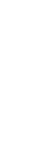 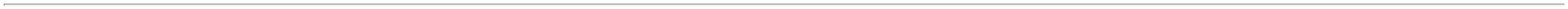 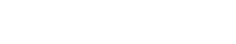 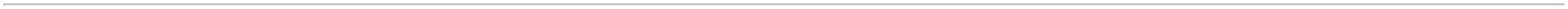 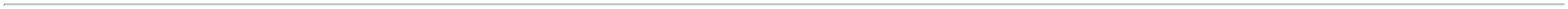 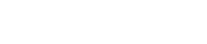 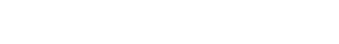 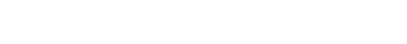 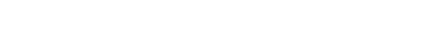 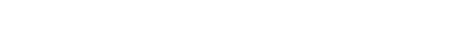 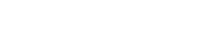 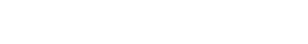 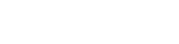 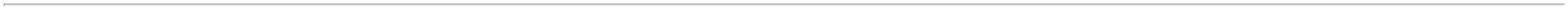 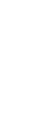 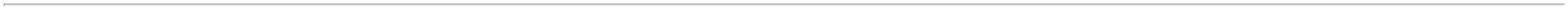 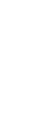 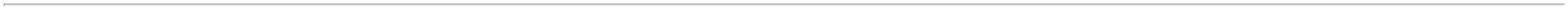 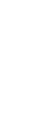 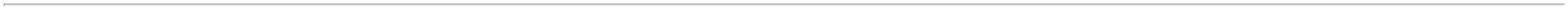 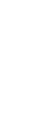 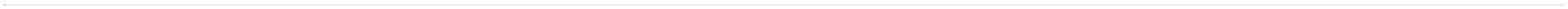 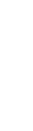 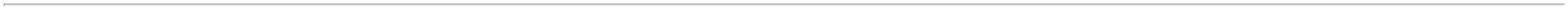 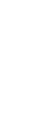 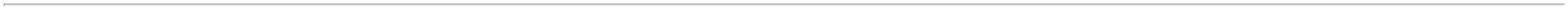 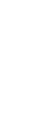 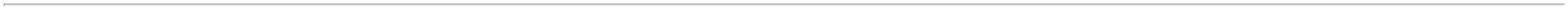 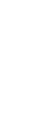 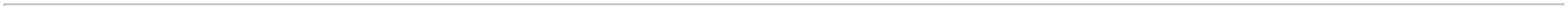 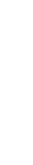 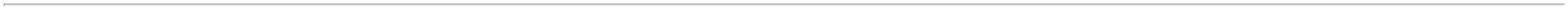 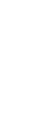 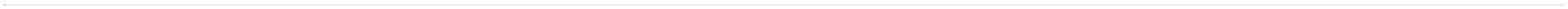 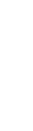 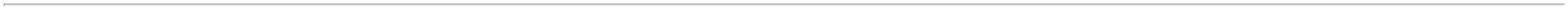 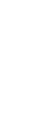 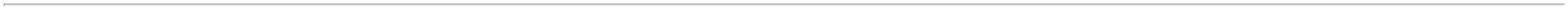 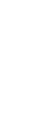 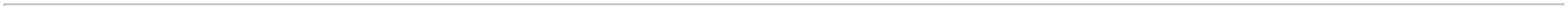 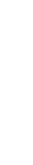 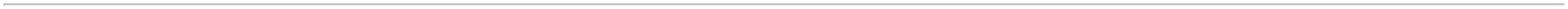 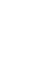 02/05/2023, 10:49Bionexoembalagem acima dosolicitado. - ALFALAGOSnão atingiu faturamentominimo.25/04/202310:01Rosana DeOliveiraMouraRIODERM PROTECTION-PELICULA PROTETORA SEMARDOR SPRAY 30ML ,RIOQUIMICAPELICULA PROT. SOL00 POLIMERICA SPRAY FR 38104Cientifica MédicaHospitalar LtdaR$39,0000R$0,0000R$11111-----UNDnullnullnullnullnull-50 Frasco200 Frasco/Ampola300 Comprimido60 Ampola1.950,000028ML - FRASCO25/04/202310:01;-MED CENTER,SULMEDIC, GO.MED,ANTIBIOTICOS,FARMAVISION nãoatendem a condição depagamento/prazo.Rosana DeOliveiraMoura500.000 UI POSOL INJPOLIMIXINA B SOL INJ500.000UI -FRASCO/AMPOLASULFATO DE POLIMIXINA B,BLAUCientifica MédicaIM/IT/IV CT Hospitalar LtdaFA VD TRANSR$14,9800R$0,0000R$020616119267282.996,000025/04/202310:01Rosana DeOliveiraMoura25 MG COMREV CT BL ALPLASPVC/PVDCTRANS X 30;- PONTAMED nãorespondeu email deQUETIAPINA 25MG -GENERICO EMS -COMPRIMIDOHEMIFUMARATO DEQUETIAPINA, ZYDUSNIKKHOCientifica MédicaHospitalar LtdaR$0,0000homologação. - ATIVA R$ 0,2000não atende a condiçãoR$ 60,000025/04/202310:01de pagamento/prazo.Rosana DeOliveiraMoura100 MG/MLSOL INJ/DILSUGAMADEX SODICO14 SOL INJ 100MG/ML - 2ML 27686Cientifica MédicaHospitalar LtdaR$63,4800R$0,0000R$SUGAMADEX SODICO, BLAU INFUS IV CX-3.808,8000-AMPOLA10 FA VDTRANS X 2 ML25/04/202310:01Rosana DeOliveiraMoura500 MG POSOL INJ IV CX20 FA VDTRANS (EMBHOSP)VANCOMICINA PO P/ SOLINJ 500MG - FRASCO;- ANTIBIOTICOS nãoCientifica MédicaHospitalar LtdaR$0,0000R$206068VANCOSON, BLAUatende a condição de R$ 4,2500pagamento/prazo.1000 Frasco4.250,0000500MG25/04/202310:01TotalParcial:R$20553.096.262,0700Total de Itens da Cotação: 122Total de Itens Impressos: 20Programaçãode EntregaPreçoUnitário FábricaPreçoProdutoCódigoFabricanteEmbalagemFornecedorComentárioJustificativaRent(%)QuantidadeValor Total UsuárioALGINATO CALCIO ESODIO APROX. 85G - GELHIDRATANTEABSORVENTE, NÃO-Rosana DeOliveiraMouraR$ 914,1300ESTÉRIL, COMPOSTO DEALGINATO DE CÁLCIO ECARBOXIMETILCELULOSESÓDICA, TRANSPARENTEE VISCOSO, REGISTRONO MINISTÉRIO DAComercialCirurgicaRioclarenseLtda- SPHIDROGEL COM ALGINATODE CALCIO 85G CX C/10UN-G085, CASEX;- ESTEROMECENTERnão respondeu email dehomologação.R$13,0590R$0,0000617934-CAIXA-70 Tubo25/04/202310:01SAÚDE (ANVISA). TUBO85 GRAMARosana DeOliveiraMouraComercialCirurgicaRioclarenseLtda- SP;- NOXTER não atendea condição depagamento/prazo. -AMIODARONA 100MG -COMPRIMIDOAMIORON 200MG CXC/50BLT X 10CPR, GEOLABR$0,00001157836761019026534135326748--------CX--------R$ 0,4690500 Comprimido300 Ampola200 Ampola2000 Ampola50 UnidadeR$ 234,500025/04/202310:01Rosana DeOliveiraMoura50 MG/MLComercialCirurgicaRioclarenseLtda- SPCETAMINA - S SOL INJ2ML - KETAMIN -AMPOLASOL INJ IM/IVCX 25 AMP VDAMB X 2 MLR$16,0000R$0,0000R$2KETAMIN, CRISTALIA-4.800,000025/04/202310:01Rosana DeOliveiraMoura2MG/ML SOLComercialCirurgicaRioclarenseLtda- SP;- MED CENTER,SULMEDIC nãoINJ IV CT 5AMP VDTRANS X 5MLCISATRACURIO SOL INJR$R$0,0000R$224445CIS, CRISTALIA2MG/ML 5ML - AMPOLAatendem a condição de 11,1100pagamento/prazo.2.222,000025/04/202310:01Rosana DeOliveiraMouraCLINDAMICINA SOL INJ50MG/ML 4ML -AMPOLA DE 600 MG /ML - AMPOLA150 MG/MLComercialCirurgicaRioclarenseLtda- SP1FOSFATO DE CLINDAMICINA, SOL INJ CXR$0,0000R$----R$ 3,2500R$ 1,9600R$ 1,2800R$ 1,1320R$ 2,0570HIPOLABOR100 AMP VDTRANS X 4 ML6.500,0000425/04/202310:01Rosana DeOliveiraMouraComercialCirurgicaRioclarenseLtda- SPDEXCLORFENIRAMINASOL ORAL 2MG/5MLDEXCLORFENIRAMINA0,4MG/ML CX C/50FR X100ML GEN, HIPOLABORR$0,0000221505626FRR$ 98,0000100ML - UNIDADE25/04/202310:01Rosana DeOliveiraMoura500 MG/ MLComercialCirurgicaRioclarenseLtda- SPDIPIRONA SOL INJ 500MG/ ML 2ML - AMPOLASOL INJ IM/IVCX 100 AMPVD AMB X 2MLDIPIRONA SODICA,HIPOLABORR$0,0000R$10000 Ampola12.800,00001000MG25/04/202310:01500 MG/MLRosana DeOliveiraMouraSOL OR CX100 FR GOTPLAST OPC X0 ML (EMBHOSP)ComercialCirurgicaRioclarenseLtda- SPDIPIRONA SOL ORAL500MG/ML 10ML -FRASCODIPIRONA SODICA,FARMACER$0,00002700100 FrascoR$ 113,2000R$ 102,8500R$ 516,0000125/04/202310:01Rosana DeOliveiraMouraFITOMENADIONA(VITAMINA K1) SOL INJINTRAMUSCULARComercialCirurgicaRioclarenseLtda- SP;- MUTIFARMA e ATIVAnão atendem aHYVIT K 10MG/ML SOL INJCX C/50AMP X 1ML,HYPOFARMAR$0,000031550AmpolaAmpola50 Ampolacondição depagamento/prazo.10MG/ML 1ML - AMPOLA25/04/202310:01Rosana DeOliveiraMouraComercialCirurgicaRioclarenseLtda- SPGENTAMICINA SOL INJ40MG/ML 2ML - AMPOLA 7561DE 80MGHYTAMICINA 80MG CXC/100AMP X 2ML,HYPOFARMAR$0,00006605------R$ 1,2900R$ 1,6340400 Ampola25/04/202310:01GLUCONATO DE CALCIO 5620SOL. INJ. 10% 10ML -SOLUCAO GLICONATO DECALCIO, ISOFARMA100 MG/MLSOL INJ IV CXComercialCirurgicaR$0,00001000 AmpolaR$Rosana DeOliveira1.634,0000https://bionexo.bionexo.com/jsp/RelatPDC/relat_adjudica.jsp3/9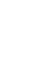 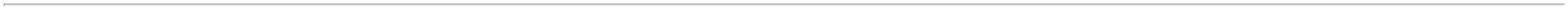 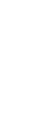 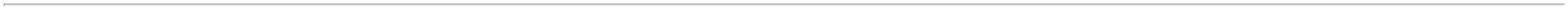 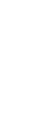 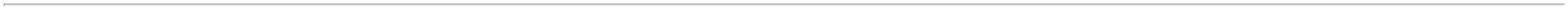 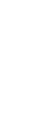 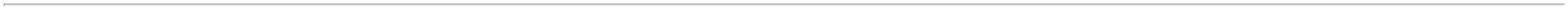 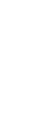 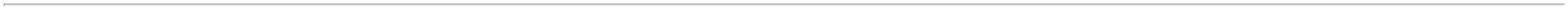 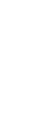 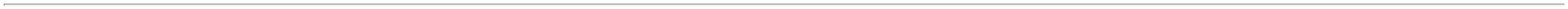 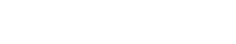 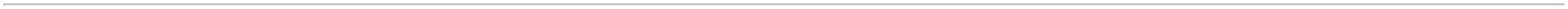 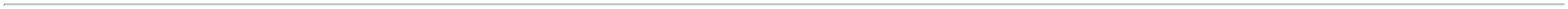 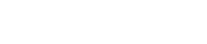 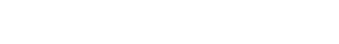 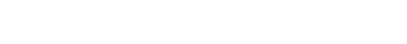 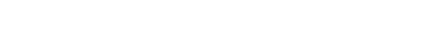 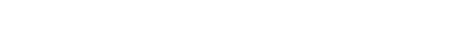 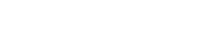 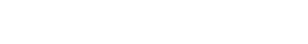 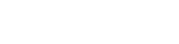 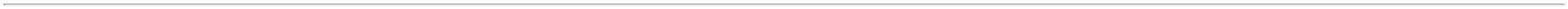 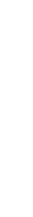 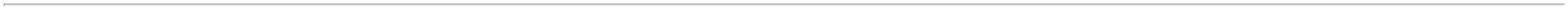 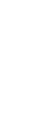 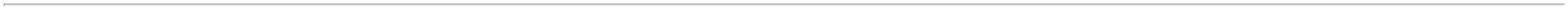 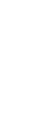 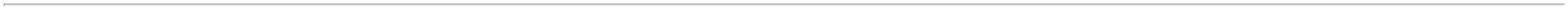 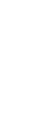 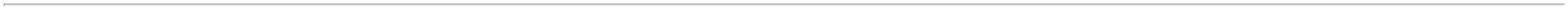 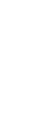 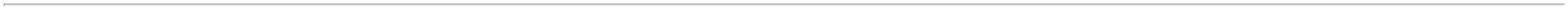 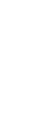 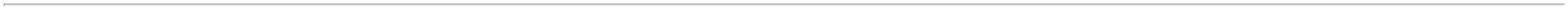 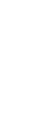 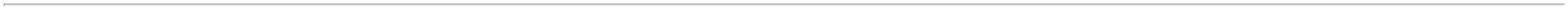 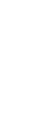 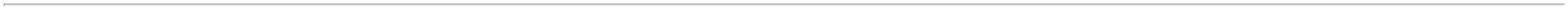 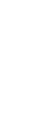 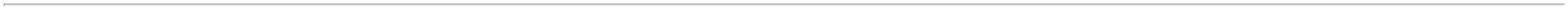 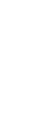 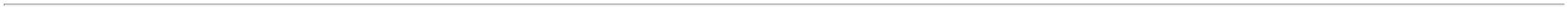 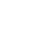 02/05/2023, 10:49BionexoAMPOLA200 AMPPOLIET INC XRioclarenseLtda- SPMoura10 ML25/04/202310:01HEPARINA SOD. 5000U.I. / ML INJ. 5 ML ->HEPARINA. SODICA SOL.Rosana DeOliveiraMoura5000 UI/MLSOL INJ CX 25FA VD INC X 5MLComercialCirurgicaRioclarenseLtda- SP;SULMEDIC e ATIVAnão atendem acondição deR$15,0000R$0,0000R$6678888999697026714754165625--------------HEMOFOL, CRISTALIA--------------100 Frasco/AmpolaINJ. 5.000 UI/ML F/A1.500,00005ML-EV -pagamento/prazo.25/04/202310:01FRASCO/AMPOLARosana DeOliveiraMouraComercialCirurgicaRioclarenseLtda- SPHIDROCORTISONA SOL.INJ. 500 MG - FRASCOANDROCORTIL 500MG CXC/50F-A S/DIL, teutoR$0,0000f-a-R$ 4,9500100 FrascoR$ 495,000025/04/202310:015MG/ML +;- BELIVE não atende acondição depagamento/prazo. - RMnão possuidisponibilidade emestoque.Rosana DeOliveiraMouraLEVOBUPIVACAINA SOLINJ 0.5% C/VASOCONSTRITOR 20ML9,1 MCG/MLSOL INJ CX 10EST FA VDTRANS X 20MLComercialCirurgicaRioclarenseLtda- SPR$28,0000R$0,0000R$18344170371245932359199276456NOVABUPI, CRISTALIALIDOCAINA, HIPOLABOR120 Frasco3.360,0000-FRASCO25/04/202310:01Rosana DeOliveiraMoura100 MG/MLComercialCirurgicaRioclarenseLtda- SPSOL TOP CTFR VD TRANSSPRAY X 50MLLIDOCAINA SPRAY 10%FRASCO 50ML - FRASCOR$34,8500R$0,0000----10 FrascoR$ 348,500025/04/202310:01Rosana DeOliveiraMouraMEROPENEM PO P/ SOL.INJ. 1G. FR/ AMP.ComercialCirurgicaRioclarenseLtda- SP1G PO SOLMEROPENEM TRI-HIDRATADO, BIOCHIMICOR$14,6500R$0,0000R$INJ IV CX 25FA VD TRANS1000 Frasco/Ampola50 Comprimido600 Ampola1000MG -14.650,0000FRASCO/AMPOLA25/04/202310:01Rosana DeOliveiraMouraComercialCirurgicaRioclarenseLtda- SP10 MG COMMORFINA 10MG -DIMORF - COMPRIMIDOR$0,0000DIMORF, CRISTALIACX BL AL AL XR$ 0,7000R$ 2,0150R$ 35,00005025/04/202310:01Rosana DeOliveiraMoura10 MG/MLComercialCirurgicaRioclarenseLtda- SPMORFINA SOL INJ 10MG/SULFATO DE MORFINA,HIPOLABORSOL INJ CX100 AMP VDAMB X 1 MLR$0,0000R$1ML - DIMORF - AMPOLA1.209,000025/04/202310:01Rosana DeOliveiraMoura20 Frasco/Ampola R$ 326,8000ComercialCirurgicaRioclarenseLtda- SPNITROPRUSSIATO DESODIO SOL INJ 50MG -FRASCO/AMPOLANITROP 25MG/ML IV CXC/5AMP X 2ML, HYPOFARMAR$16,3400R$0,0000--25/04/202310:01Rosana DeOliveiraMoura2MG/ML SOLINJ CX 50AMP VD AMBX 2 MLComercialCirurgicaRioclarenseLtda- SPONDANSETRONA SOL INJ4MG 2ML (2MG/ML) -AMPOLA DE 4MGCLORIDRATO DEONDANSETRONA,HYPOFARMA;- MULTIFARMA nãoatende a condição de R$ 1,9800pagamento/prazo.R$0,0000R$64552000 Ampola192 Comprimido200 Ampola10 Frasco3.960,000025/04/202310:01Rosana DeOliveiraMouraPARACETAMOL 500MG +FOSFATO DE CODEINAComercialCirurgicaRioclarenseLtda- SPPARACETAMOL CODEINA500MG/30MG CX C/16BLT X;UNI não atende acondição depagamento/prazo.R$0,00002806396R$ 0,4934R$ 94,732830MG GEN GENOM -COMPRIMIDO6CPR GEN, GEOLAB25/04/202310:01Rosana DeOliveiraMouraSOL INJ IV CXComercialCirurgicaRioclarenseLtda- SPPOLIVITAMINICO SEM03 MINERAIS SOL INJ 10ML 17005ADULTO100 AMP VDR$0,0000R$1111115116FRUTOVITAM, CRISTALIA-R$ 5,3500AMB X 10 ML(EMB HOSP)1.070,0000-25/04/202310:01SEVOFLURANO SOLINALATORIA 250 ML -SEVORANE -> COM 03VAPORIZADORES DEBANCADA PARA USO DEANESTESICO. - FRASCORosana DeOliveiraMouraComercialCirurgicaRioclarenseLtda- SPSEVOCRIS 1ML LIQ.ANESTESICO FRS X 250ML,cristalia;- GLOBAL não atende acondição depagamento/prazo.R$R$R$186043095738988frs310,0000 0,00003.100,000025/04/202310:01Rosana DeOliveiraMoura10 MG/GComercialCirurgicaRioclarenseLtda- SP;- STOCK MED, BELIVE ,FORMULA não atendema condição deSULFADIAZINA DE PRATACREM DERMCT BG PLASOPC X 50 GR$0,0000R$DERMAZINE, CRISTALIAKOPLAN, FRESENIUS KABIR$ 9,8000200 Tubo1% TUBO 50G - TUBO1.960,0000pagamento/prazo.25/04/202310:01Rosana DeOliveiraMoura400 MG POComercialCirurgicaRioclarenseLtda- SPTEICOPLANINA PO P/SOL. INJ. 400MG -FRASCOLIOF SOL INJIM/IV CX 10FA VD TRANSX 20ML;- ATIVA não atende acondição depagamento/prazo.R$35,7700R$0,0000R$60 Frasco2.146,200025/04/202310:01;- VERBENA, HEALTH,INJEMED,Rosana DeOliveiraMouraPHARMEDICE, OCTALAB De acordo com aRDC 67/2007Medicamentos que sãoproduzidos em escalaindustrial não podemser manipulados.100 MG/MLComercialCirurgicaRioclarenseLtda- SPTIAMINA SOL INJ 100MG/ML - AMPOLAACESYL, CASULA EVASCONCELOSSOL INJ CX 50AMP VD AMBX 1 MLR$0,0000R$11834090--R$ 6,5360500 Ampola3.268,000025/04/202310:01TotalParcial:R$19832.067.457,9128Total de Itens da Cotação: 122Total de Itens Impressos: 26Programaçãode EntregaPreçoUnitário FábricaPreçoProdutoCódigoFabricanteEmbalagemFornecedorComentárioJustificativaRent(%)QuantidadeValor Total Usuário9AMICACINA SOL. INJ.5528-SULFATO DE AMICACINA,TEUTO BRAS.250 MG/MLSOL INJ CT 50 Comercio deAMP VDTRANS X 2MLDimaster -null-R$ 2,4000R$0,0000400 AmpolaR$ 960,0000 Rosana De500 MG 2ML - AMPOLAOliveiraMouraProdutosHospitalaresLtda.https://bionexo.bionexo.com/jsp/RelatPDC/relat_adjudica.jsp4/9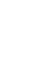 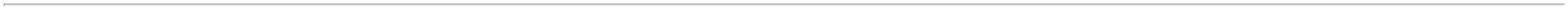 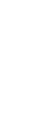 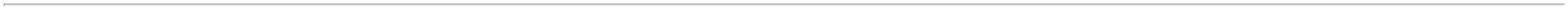 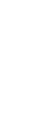 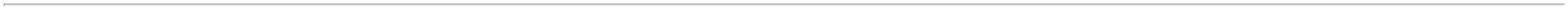 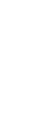 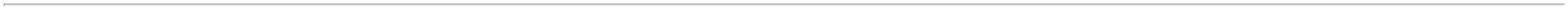 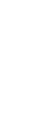 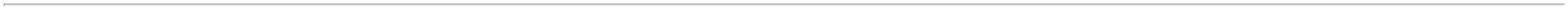 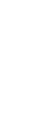 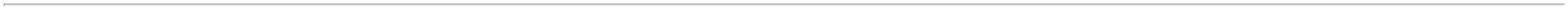 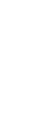 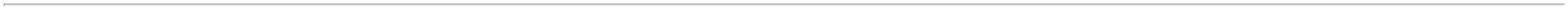 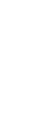 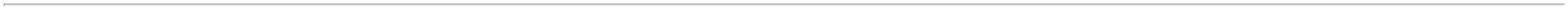 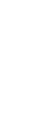 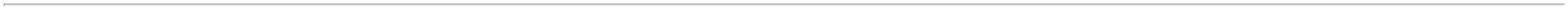 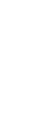 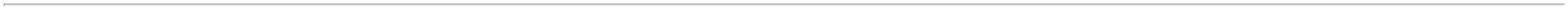 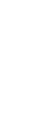 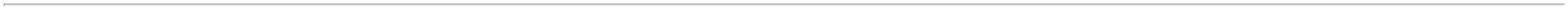 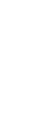 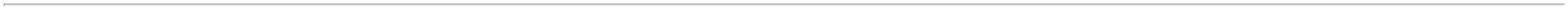 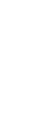 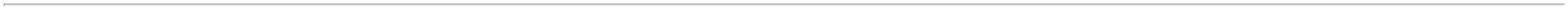 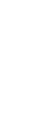 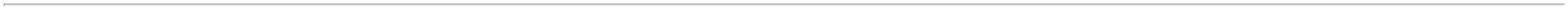 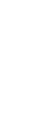 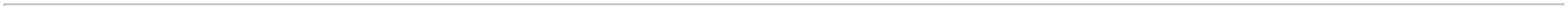 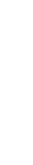 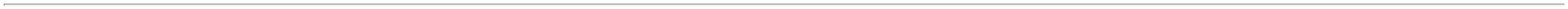 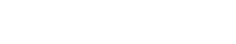 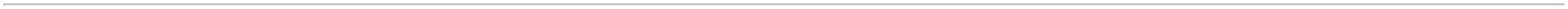 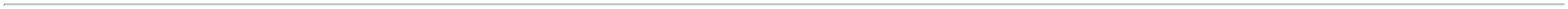 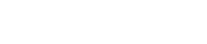 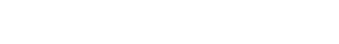 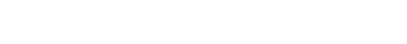 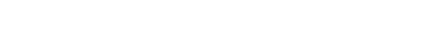 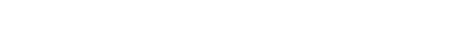 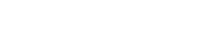 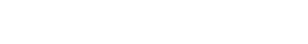 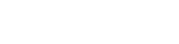 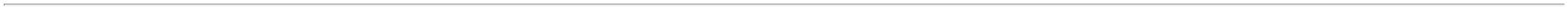 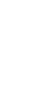 02/05/2023, 10:49Bionexo25/04/202310:01LISBI -LINEZOLIDAINJETAVEL6MG/MLRosana DeOliveiraMouraDimaster -Comercio deProdutosHospitalaresLtda.LISBI - LINEZOLIDAINJETAVEL 6MG/ML 600MGSITEMA FECHADO 300ML,HALEX ISTAR600MGSITEMAFECHADO300ML - 6 -BOLSA -;- ANTIBIOTICOS nãoatende a condição depagamento/prazo.LINEZOLIDA SOL INJR$18,7000R$0,0000R$8116117-null60 Bolsa600MG BOLSA - BOLSA1.122,000025/04/202310:01BOLSA -HALEX ISTARBOLSATotalParcial:R$460.02.082,0000Total de Itens da Cotação: 122Total de Itens Impressos: 2Programaçãode EntregaPreçoUnitário FábricaPreçoProdutoCódigoFabricanteEmbalagemFornecedorComentárioJustificativaRent(%)QuantidadeValor Total UsuárioRosana DeOliveiraMouraAMOXIC.+AC.CLAVULANICO SOL INJG + 200MG - FRASCO /AMPOLA;- ATIVA, RJ, BELIVE,SULMEDIC não atendea condição deDOCLAXIN 1000+200MG CX20 FA - BLAUEllo Distribuicao DOCLAXIN 1000+200MG CX 20R$10,5000R$0,0000R$1233355668344677938511306------------111111111111150 Frasco/Ampola1Ltda - EppFA BLAU FARMACEUTICA S.A.1.575,0000pagamento/prazo.25/04/202310:01Rosana DeOliveiraMouraCEFTRIAXONA PO P/SOLINJ 1G -FRASCO/AMPOLA DECEFTRIAXONA DI H 1GR PO LIOFIV CX/100FA BLAUCEFTRIAXONA DI H 1GR POLIOF IV CX/100FA - BLAUEllo DistribuicaoLtda - EppR$0,0000R$4890-R$ 3,1000R$ 9,50002000 Frasco/Ampola6.200,0000FARMACEUTICA S.A.1000MG25/04/202310:01Rosana DeOliveiraMouraCLORETO DE SODIOSOL. INJ. 0.9% 1000ML - 33777BOLSA - BOLSAKP CLORETO DE SODIO0,9% 1000ML CX/16FR -FRESENIUSKP CLORETO DE SODIO 0,9%1000ML CX/16FR FRESENIUSMEDICAL CARE LTDAEllo DistribuicaoLtda - EppR$0,0000R$-810 Bolsa7.695,000025/04/202310:01Rosana DeOliveiraMouraCLORETO DE SODIOSOL. INJ. 0.9% 250ML - 33775BOLSA - BOLSACLORETO DE SODIO 0,9%SF 250ML CX.C/40 -EQUIPLEXCLORETO DE SODIO 0,9% SF250ML CX.C/40 EQUIPLEXINDUSTRIA FARMACEUTICA LTDA;- MULTIFARMA nãoatende a condição de R$ 5,0900pagamento/prazo.Ello DistribuicaoLtda - EppR$0,0000R$624 Bolsa3.176,160025/04/202310:01Rosana DeOliveiraMouraCLORETO DE SODIOSOL. INJ. 0.9% 500ML - 33776BOLSA - BOLSACLORETO DE SODIO 0,9%SF 500 ML CX. C/24 -EQUIPLEXCLORETO DE SODIO 0,9% SF 500ML CX. C/24 EQUIPLEXINDUSTRIA FARMACEUTICA LTDAEllo DistribuicaoLtda - EppR$0,0000R$-R$ 5,60005010 Bolsa120 Bolsa28.056,000025/04/202310:01Rosana DeOliveiraMouraFLUCONAZOL 200MGGENERICO IB 100ML C/ 60 -HALEXISTARFLUCONAZOL 200MG GENERICOIB 100ML C/ 60 HALEX ISTARINDUSTRIA FARMACEUTICA LTDA;MUTIFARMA nãoatendem a condição de R$ 9,7000pagamento/prazo.FLUCONAZOL SOL INJEllo DistribuicaoLtda - EppR$0,0000R$161235622200MG BOLSA - BOLSA1.164,000025/04/202310:01Rosana DeOliveiraMoura;- SULMEDIC , GLOBAL,RJ não atendem acondição deFUROSEMIDA 20MG 2ML C/100AMP SANTISA LABORATORIOFARMACEUTICO S AFUROSEMIDA SOL INJ 20MG 2 ML - AMPOLAFUROSEMIDA 20MG 2MLC/100 AMP - SANTISAEllo DistribuicaoLtda - EppR$0,0000R$ 1,5000R$ 6,3000R$ 3,6500R$ 4,9200600 AmpolaR$ 900,0000pagamento/prazo.25/04/202310:01Rosana DeOliveiraMouraGLICOSE SOL INJ 5%KP GLICOSE 5% 500MLCX/30FR - FRESENIUSEllo Distribuicao KP GLICOSE 5% 500ML CX/30FRR$0,0000R$113245624-300 Bolsa500ML - BOLSALtda - EppFRESENIUS MEDICAL CARE LTDA1.890,000025/04/202310:01Rosana DeOliveiraMouraHIDROCORTISONA PO P/SOL. INJ. 100 MG -FRASCOHIDROCORTISONA 100MG IM IV ;- EDIGE não atende aCX/50FA BLAU FARMACEUTICAS.A.HIDROCORTISONA 100MGIM IV CX/50FA - BLAUEllo DistribuicaoLtda - EppR$0,0000R$condição depagamento/prazo.400 Frasco2000 Bolsa1500 Frasco1400 Bolsa1.460,000025/04/202310:01Rosana DeOliveiraMouraMETRONIDAZOL SOL INJ500MG 100ML BOLSA - 13728BOLSAMETRONIDAZOL 500MGCX/50BOLSASX100ML JPINDUSTRIA FARMACEUTICA S/AEllo DistribuicaoLtda - EppR$0,0000R$METRONIDAZOL, J.P.-9.840,000025/04/202310:01;- PONTAMED nãorespondeu email dehomologação. -SULMEDIC não atendea condição depagamento/prazo.Rosana DeOliveiraMouraPIPERACILINA +TAZOBACTAM SOLUCAOINJETAVEL - FRASCO 4,5GPIPERACILINA+TAZOBACTAM4+0,5G CX/25FA -FRESENIUSPIPERACILINA+TAZOBACTAM4+0,5G CX/25FA FRESENIUSKABI BRASIL LTDAEllo DistribuicaoLtda - EppR$14,3900R$0,0000R$10108136481364921.585,000025/04/202310:01Rosana DeOliveiraMoura;- CIRURGICAPINHEIROS não atendea condição deKP RINGER LACTATO 500ML CXC/30 FRESENIUS MEDICAL CARELTDARINGER C/ LACTATO SOLINJ 500ML - BOLSAKP RINGER LACTATO 500MLCX C/30 - FRESENIUSEllo DistribuicaoLtda - EppR$0,0000R$1R$ 8,500011.900,0000pagamento/prazo.25/04/202310:01TotalParcial:R$14914.095.441,1600Total de Itens da Cotação: 122Total de Itens Impressos: 12Programaçãode EntregaPreçoUnitário FábricaPreçoProdutoCódigoFabricanteEmbalagemFornecedorComentárioJustificativaRent(%)QuantidadeValor Total UsuárioRosana DeOliveiraMouraMANTIDAN 100mg 20cp *M*(C1) -- EUROFARMALABORATORIOS LTDAFARMATERAMANTADINA 100MG -COMPRIMIDOR$0,0000818624-CPMEDICAMENTOS MANTIDAN 100mg 20cp *M*(C1)LTDA-R$ 1,130040 ComprimidoR$ 45,200025/04/202310:01https://bionexo.bionexo.com/jsp/RelatPDC/relat_adjudica.jsp5/9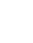 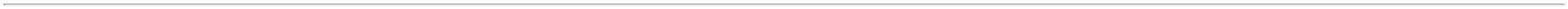 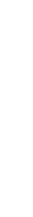 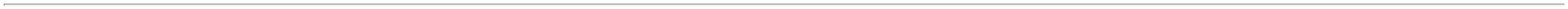 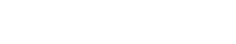 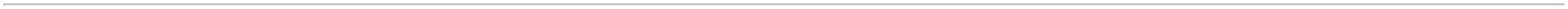 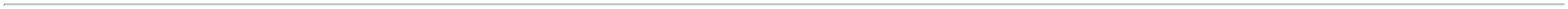 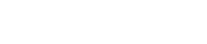 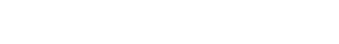 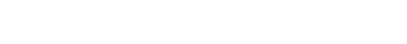 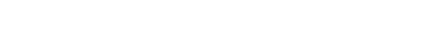 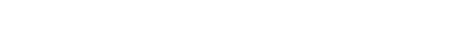 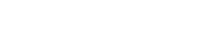 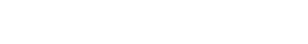 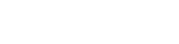 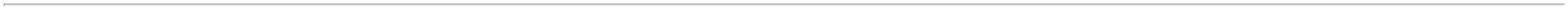 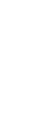 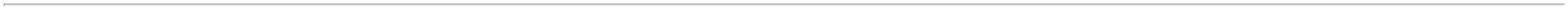 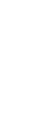 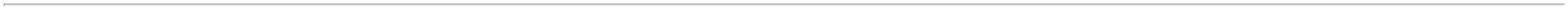 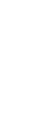 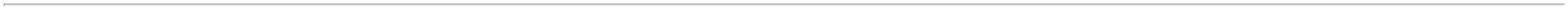 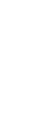 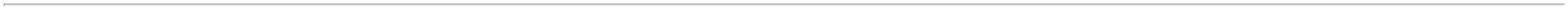 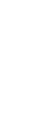 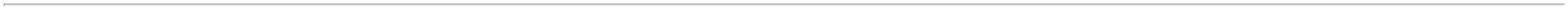 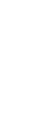 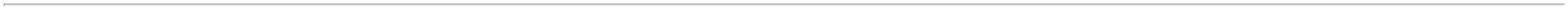 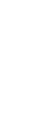 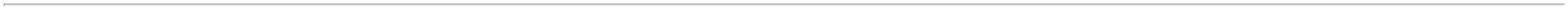 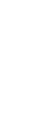 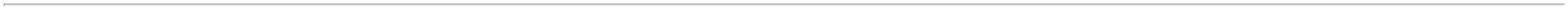 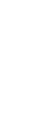 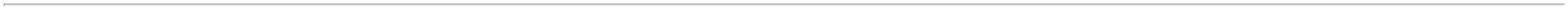 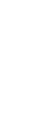 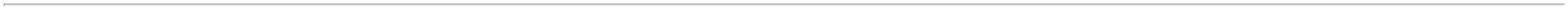 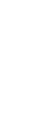 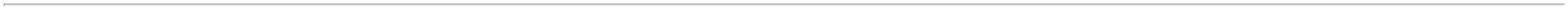 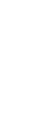 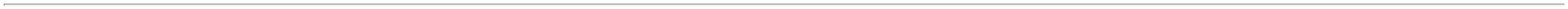 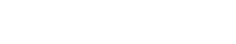 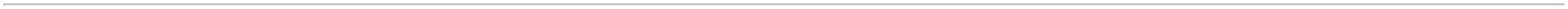 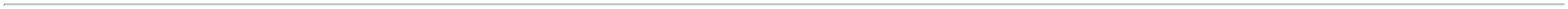 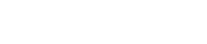 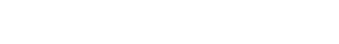 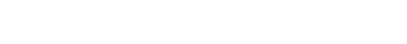 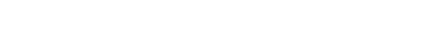 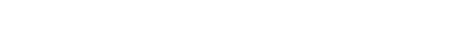 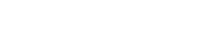 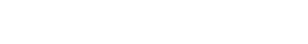 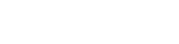 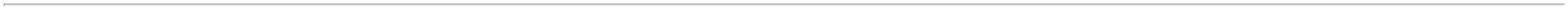 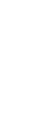 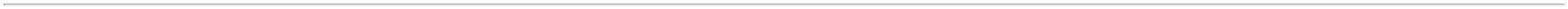 02/05/2023, 10:49Bionexo;-BROILO,HOSPIDORGAS,COMERCIAL RIOCLARENSE, PONTAMED,STOCK MED, ATIVAcontem multiplo deemabalagens acima dossolicitado.Rosana DeOliveiraMouraAZITROMICINA 500mg 3cp*MEDQUIMI GENERICO*(C1)-- MEDQUIMICAFARMATERMEDICAMENTOSLTDAAZITROMICINA 500 MG -AZITROMICINA 500mg 3cp*MEDQUIMI GENERICO*(C1)R$0,0000155225-CPR$ 3,180060 ComprimidoR$ 190,8000COMPRIMIDOIND.FARM.LTDA25/04/202310:01Rosana DeOliveiraMouraFARMATERMEDICAMENTOSLTDA;- FORMULA não atendea condição depagamento/prazo.CARBONATO DE CALCIOCALCIPREV 500mg 60cpr*M* COTACAO -- VITAMEDCALCIPREV 500mg 60cpr *M*COTACAOR$0,000022061008317936--CPR$ 0,7600120 ComprimidoR$ 91,2000500MG - COMPRIMIDO25/04/202310:01;- FORMULA,Rosana DeOliveiraMouraCETOCONAZOL Cr 30g*GENERICO* --LABORATORIO TEUTOBRASILEIRO S/ADROGARIA NOVAESPERANÇA, NOXTERnão atendem acondição depagamento/prazo.FARMATERMEDICAMENTOSLTDACETOCONAZOL CREMETB 30G - TUBOCETOCONAZOL Cr 30g*GENERICO*R$17,0600R$0,0000R$UN120 Tubo2.047,200025/04/202310:01;- NOXTER , ATIVA,DROGARIA NOVAESPERANÇA nãoRosana DeOliveiraMouraGLIBENCLAMIDA 5mg 30cpr*GENERICO* --FARMATERMEDICAMENTOSLTDAGLIBENCLAMIDA 5 MG -COMPRIMIDOGLIBENCLAMIDA 5mg 30cpr*GENERICO*atendem a condição depagamento/prazo. -CIENTIFICA contemmultiplo de embalagemacima do solicitado.R$0,0000615048-CPR$ 0,110060 ComprimidoR$ 6,6000LAB.NEOQUIMICAGENERICOS25/04/202310:01Rosana DeOliveiraMoura;- ATIVA, NOXTER, MEDLEVOTIROXINA SODICA25mcg 30pr *GENERICO* --MERCK S.A.IND.QUIM.FARMATERMEDICAMENTOSLTDALEVOTIROXINA SODICALEVOTIROXINA SODICA 25mcg CENTER não atendem aR$0,0000789830614988537918---CPCPFRR$ 0,3300420 Comprimido60 Comprimido20 FrascoR$ 138,6000R$ 21,0000R$ 306,400025 MCG - COMPRIMIDO30pr *GENERICO*condição depagamento/prazo.25/04/202310:01;- MULTIFARMA, RM,Rosana DeOliveiraMouraATIVA, CIENTIFICAcontem multiplo deMETFORMINA 850mg 30cpr*GENERICO* COTACAO --LAB.TEUTO GENERICOSFARMATERMEDICAMENTOSLTDAMETFORMINA 850MG -COMPRIMIDOMETFORMINA 850mg 30cpr*GENERICO* COTACAOR$0,0000emabalgem acima do R$ 0,3500solicitado. - NOXTER25/04/202310:01não atende a condiçãode pagamento/prazo.Rosana DeOliveiraMouraNISTATINA SUSP. ORAL100.00UI/ML 50ML -FRASCONISTATINA Susp 50ml*GENERICO* -- LAB.TEUTOGENERICOSFARMATERMEDICAMENTOSLTDA;- ATIVA não atende acondição depagamento/prazo.NISTATINA Susp 50mlR$15,3200R$0,0000*GENERICO*25/04/202310:01TotalParcial:R$900.02.847,0000Total de Itens da Cotação: 122Total de Itens Impressos: 8Programaçãode EntregaPreçoUnitário FábricaPreçoProdutoCódigoFabricanteEmbalagemFornecedorComentárioJustificativaRent(%)QuantidadeValor Total Usuário;- THA e THI eRosana DeOliveiraMouraLOGMEDDISTRIBUIDORAE LOGISTICAHOSPITALAREIRELIVERBENA De acordocom a RDC 67/2007Medicamentos que são R$ 7,0000produzidos em escalaindustrial não podemser manipulados.ATROPINA SOL INJ0.50MG/ML - 1ML -AMPOLAATROPINA 0.50MG/1ML AMP.INJ., BLAUR$0,0000R$1429936-CXnull300 Ampola2.100,000025/04/202310:01Rosana DeOliveiraMouraLOGMEDDISTRIBUIDORAE LOGISTICAHOSPITALAREIRELI;- GLOBAL e MEDBACLOFENO 10 MG -COMPRIMIDOFUTURA não atendem acondição depagamento/prazo.R$0,000013360348538564---BACLOFENO, TEUTOCXnullnullnullR$ 0,1700R$ 0,2510R$ 5,000060 Comprimido420 Comprimido80 UnidadeR$ 10,2000R$ 105,4200R$ 400,000025/04/202310:01Rosana DeOliveiraMouraLOGMED,10 MG COM DISTRIBUIDORACT BL AL PLAS E LOGISTICA0;- BIOHOSP nãorespondeu email dehomologação.CLONIDINA 0.100MG -COMPRIMIDOATENSINA, BOEHRINGERINGELHEIMR$0,0000TRANS X 30HOSPITALAREIRELI25/04/202310:01Rosana DeOliveiraMoura60 MG/MLLOGMEDSOL OR CX 50 DISTRIBUIDORACLORETO DE POTASSIOR$,0000XPE. 60MG/ML FR. 100ML 24568UNIDADEIONCLOR, ABLFR PLAS OPCX 100 ML +0 CP MEDE LOGISTICAHOSPITALAREIRELI-0-25/04/202310:015;- COMERCIAL , MEDCENTER não atendem acondição depagamento/prazo. -DROGARIA NOVAESPERANÇA não atendea condição deRosana DeOliveiraMouraLOGMEDMG COM CT DISTRIBUIDORA6IVERMECTINA 6 MG -COMPRIMIDOIVERMECTINA, NOVAQUIMICAR$0,00007572918024--BL AL PLASOPC X 4E LOGISTICAHOSPITALAREIRELInullnullR$ 1,700080 ComprimidoR$ 136,000025/04/202310:01pagamento/prazo.Rosana DeOliveiraMouraR$ 369,0000LOGMEDDISTRIBUIDORAE LOGISTICAHOSPITALAREIRELI1,0 MG/G;GLOBAL e ATIVA nãoatendem a condição de R$ 6,1500pagamento/prazo.TRIANCINOLONAORABASE 10G - TUBOR$0,0000119ONCICREM-A, GEOLABPOM BUC CTBG AL X 10G60 Tubo25/04/202310:01TotalParcial:R$1000.03.120,6200Total de Itens da Cotação: 122Total de Itens Impressos: 6Programaçãode EntregaPreçoUnitário FábricaPreçoProdutoCódigoFabricanteEmbalagemFornecedorComentárioJustificativaRent(%)QuantidadeValor Total UsuárioRosana DeOliveiraMoura1ML/ML SOLMedilarImportacao eDistribuicao de;- STOCK MED e MEDINJ CX 200AMP PLASTRANS X 10 Produtos MedicoAGUA BIDESTILADA SOL.INJ. 10ML - AMPOLAFARMACE -AGUA PARAINJECAO, FARMACEAGUA PARA INJECAO 10ML C/200 CENTER não atende aR$0,0000R$45617-R$ 0,3050R$ 7,950035000 Ampola300 FrascoFARMACEcondição depagamento/prazo.10.675,000025/04/2023MLHospitalares S/A10:0144DEXMEDETOMIDINA35495-SIMBILEX, ACHE100 MCG/MLSOL INJ CT 5MedilarImportacao eDEXMEDETOMIDINA 100MCG/ML2ML 5 F/A IV ACHE SIMBILEX;- MULTIFARMA eSULMEDIC nãoR$0,0000R$Rosana DeOliveira100MCG/ML 2 ML- DEX -2.385,0000https://bionexo.bionexo.com/jsp/RelatPDC/relat_adjudica.jsp6/9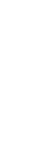 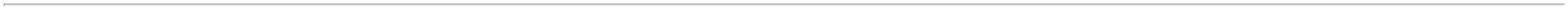 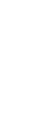 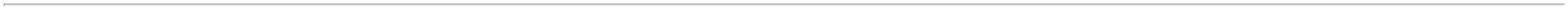 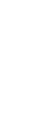 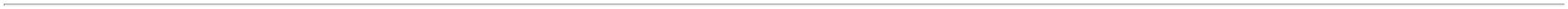 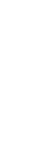 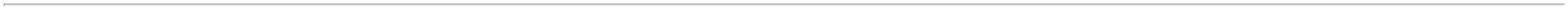 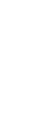 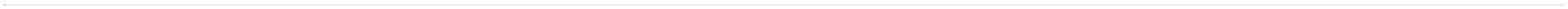 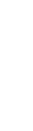 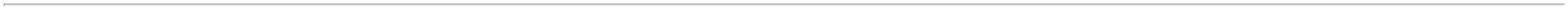 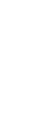 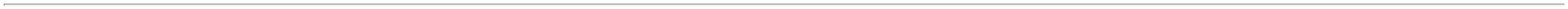 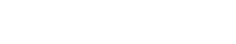 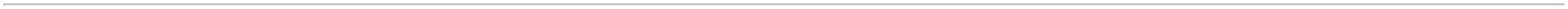 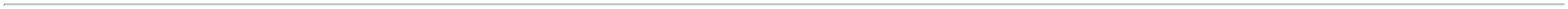 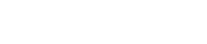 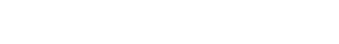 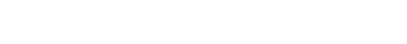 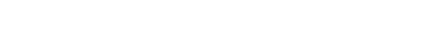 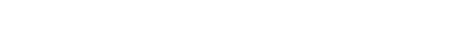 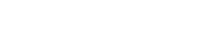 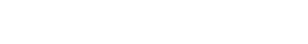 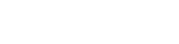 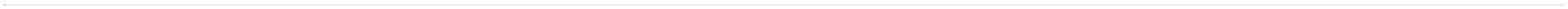 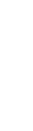 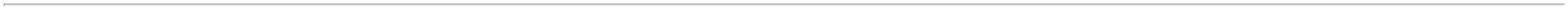 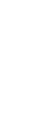 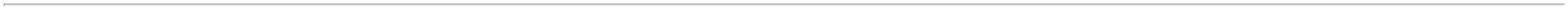 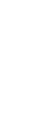 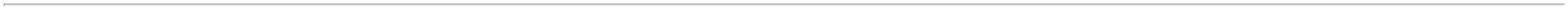 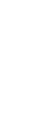 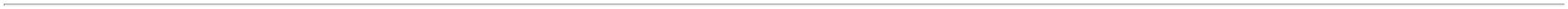 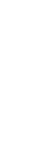 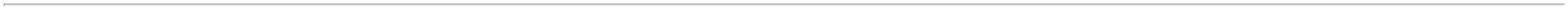 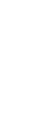 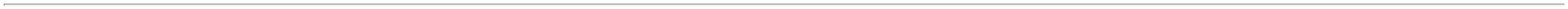 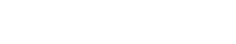 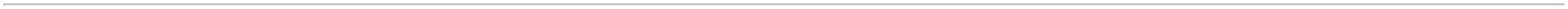 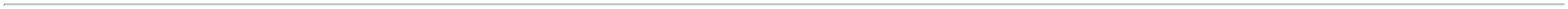 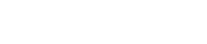 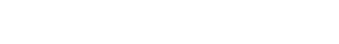 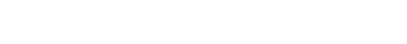 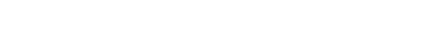 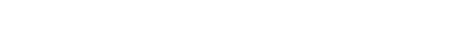 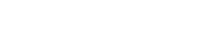 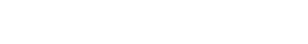 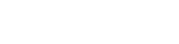 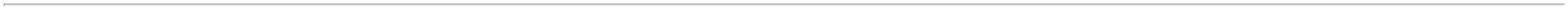 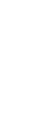 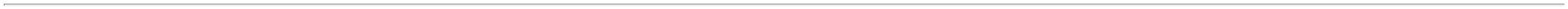 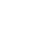 02/05/2023, 10:49BionexoFRASCOFA VD TRANS Distribuicao de(C1)atendem a condição depagamento/prazo.MouraX 2 MLProdutos MedicoHospitalares S/A25/04/202310:01Rosana DeOliveiraMouraMedilarImportacao eDistribuicao deProdutos MedicoHospitalares S/A;- GLOBAL não atende acondição depagamento/prazo.DOBUTAMINA SOL INJLABORATORIO TEUTOBRASILEIRO SADOBUTAMINA 250MG 20ML 50AMP AD/PED IV GEN TEUTOR$0,0000R$45814995--CXR$ 5,9550200 Ampola250MG/20ML - AMPOLA1.191,000025/04/202310:01ENOXAPARINA SODICA0MG/ML - SERINGAPRE-PREENCHIDA - (SC)440 MG SOLINJ CT 10 SERVD TRANSPREENCH X0,4 ML +SISTSEGURANÇARosana DeOliveiraMouraMedilarImportacao eDistribuicao de SER C/ DISP. SEG. SC/IV MYLANProdutos MedicoHospitalares S/AENOXAPARINA 40MG/0,4ML 10-> COM DISPOSITIVO DESEGURANÇA DE ACORDOCOM NR-32 E PORT. 1746DE 30 DE AGOSTO DER$12,4200R$0,0000R$38989HEPTRIS, MYLAN-800 Seringa9.936,0000HEPTRIS25/04/202310:012011.Rosana DeOliveiraMouraMedilar5000 UI/0,25HEPARINA SODICA SOLINJ SUBCUTANEAImportacao eDistribuicao deProdutos MedicoHospitalares S/AHEPARINA 5000UI/0,25MLSC(SUBCUTANEA) 25 AMPCRISTALIA HEMOFOL;OCTA LAB nãoatendem a condição de R$ 6,2600pagamento/prazo.ML SOL INJCX 25 AMP VDINC X 0,25 MLR$0,0000R$6789970435488655834908565167462101018581648425042---------HEMOFOL, CRISTALIA700 Ampola800 Ampola4.382,00005000UI/0,3 ML - AMPOLA25/04/202310:01Rosana DeOliveiraMoura4MG + 500MedilarMG/ML SOLINJ CX 100Importacao e BUTILESCOPOLAMINA+DIPIRONADistribuicao deAMP VD AMB Produtos MedicoHIOSCINA + DIPIRONASOL INJ 5ML - AMPOLAESCOPOLAMINA +DIPIRONA, FARMACER$0,0000R$05ML 100 AMP IM/IV GENFARMACE---R$ 1,9800R$ 0,6150R$ 1,4705R$ 2,6700R$ 5,15001.584,000025/04/202310:01X 5 MLHospitalares S/ARosana DeOliveiraMoura5MG/ML SOLINJ CX 100MedilarImportacao eAMP VD AMB Distribuicao deX 2 ML (EMB Produtos MedicoMETOCLOPRAMIDASOL.INJ.10MG/2ML -AMPOLAMETOCLOPRAMIDA 5MG/ML 2ML00 AMP FARMACE METROFARMAR$0,0000METROFARMA, FARMACE1000 AmpolaR$ 615,0000R$ 44,1150125/04/202310:01HOSP)Hospitalares S/ARosana DeOliveiraMouraDIPIRONA 500MG/ML (1G)02ML 100 AMP IM/IVFARMACE DIPIFARMAFARMACE IND. QUIMICOFARM. CEARENSE LTDAMedilarOLEO MINERAL SOL.ORAL 100ML -> PURO -FRASCOImportacao eDistribuicao deProdutos MedicoHospitalares S/ADIPIRONA 500MG/ML (1G) 02ML100 AMP IM/IV FARMACEDIPIFARMAR$,0000AM30 Frasco025/04/202310:01Rosana DeOliveiraMouraMedilar500 MG PÓImportacao eDistribuicao deProdutos MedicoHospitalares S/A;- IMPERIO nãorespondeu email dehomologação.OXACILINA SOL INJ 500MG - FRASCOINJ CX 100 FAVD TRANS(EMB HOSP)OXACILINA 500MG PO IM/IV C/100 FA S/DIL GEN BLAUR$0,0000R$OXACILINA SODICA, BLAU1400 Frasco3.738,000025/04/202310:01Rosana DeOliveiraMouraMedilarImportacao eDistribuicao de IV UNIAO QUIMICA PROVIVE 1%Produtos MedicoHospitalares S/A;- BND não respondeuPROPOFOL SOL INJ 10MG/ML 20 ML -FRASCO/AMPOLAUNIAO QUIMICAFARMACEUTICA NACIONAL SAPROPOFOL 10MG/ML 20ML 5 FR email de homologação.R$,0000R$105107117121CX- UNI não atende acondição depagamento/prazo.1000 Frasco/Ampola05.150,0000(C1)25/04/202310:01Rosana DeOliveiraMoura20 Frasco/Ampola R$ 491,3340MedilarREMIFENTANILA 2MG 5 F/AIV GEN CRISTALIA(A1)CRISTALIA PROD.QUIMCOS FARMAC. LTDAREMIFENTANIL SOL INJ2MG - ULTIVA -FRASCO/AMPOLAImportacao eDistribuicao deProdutos MedicoHospitalares S/AREMIFENTANILA 2MG 5 F/A IVGEN CRISTALIA (A1)R$24,5667R$0,0000AM--25/04/202310:01Rosana DeOliveiraMouraMedilar20 MG PÓTENOXICAM PO P/ SOLINJ 20MG - AMPOLAImportacao eDistribuicao deProdutos MedicoHospitalares S/ALIÓF SOL INJCT 50 FA VDTRANSTENOXICAN 20MG 50 F/A UNIAOQUIMICA TEFLANR$0,0000R$TEFLAN, UNIAO QUIMICAENCRISE, BIOLAB SANUSR$ 7,04004000 Ampola250 Ampola28.160,000020MG25/04/202310:01Rosana DeOliveiraMouraMedilar20 U/ML SOLINJ CT 10Importacao eDistribuicao deProdutos MedicoHospitalares S/A;- VIVA não atende acondição depagamento/prazo.VASOPRESSINA SOL. INJ.VASOPRESSINA 20U 1ML 10 AMPIV/IM/SC BIOLAB ENCRISER$23,3600R$0,0000R$20U/ML - AMPOLAAMP VD INC XML5.840,0000125/04/202310:01TotalParcial:R$45500.074.191,4490Total de Itens da Cotação: 122Total de Itens Impressos: 13Programaçãode EntregaPreçoUnitário FábricaPreçoProdutoCódigoFabricanteEmbalagemFornecedorComentárioJustificativaRent(%)QuantidadeValor Total UsuárioRosana DeOliveiraMouraOLEO DE COCO EXTRAVIRGEM 500ML - SANTOOLEOMedlinnHospitalaresLtda - MeOLEO DE COCO EXTRAVIRGEM 500MLR$69,0000R$0,00009243334-CXnull-3 UnidadeR$ 207,0000R$ 207,000025/04/202310:01TotalParcial:3.0Total de Itens da Cotação: 122Total de Itens Impressos: 1Programaçãode EntregaPreçoUnitário FábricaPreçoProdutoCódigoFabricanteEmbalagemFornecedorComentárioJustificativaRent(%)QuantidadeValor Total Usuário100 MG/MLRosana DeOliveiraMouraSOL INJ IV CX45 BOLS PLASTRANS SIST Hospitalar EireliFECH X 250MLGLICOSE SOL. INJ. 5%GLICOSE HALEX ISTAR,HALEX ISTARPrestamedR$0,0000R$6454477557--null-R$ 9,9900R$ 3,1600250 Bolsa250ML - BOLSA2.497,500025/04/202310:01122VITAMINAS DOHYPLEX B, HYPOFARMASOL INJ IM CX100 AMP VD Hospitalar EireliAMB X 2 MLPrestamednull;- MULTIFARMA,GOYAZ, AQUARIUS nãoatendem a condição depagamento/prazo. -VERBENA De acordocom a RDC 67/2007Medicamentos que sãoproduzidos em escalaindustrial não podemser manipulados. -R$0,0000200 AmpolaR$ 632,0000 Rosana DeCOMPLEXO B SOL INJML => CADA AMPOLA ÉOliveiraMoura2COMPOSTA POR 4MG DECLORIDRATO DETIAMINA (VIT. B1) +25/04/202310:011MG DE FOSFATOSÓDICO DERIBOFLAVINA (VIT. B2) +2MG DE CLORIDRATO DEhttps://bionexo.bionexo.com/jsp/RelatPDC/relat_adjudica.jsp7/9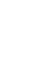 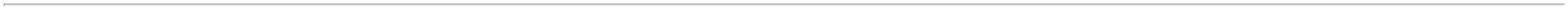 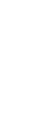 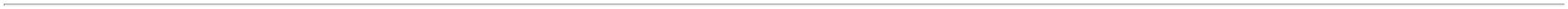 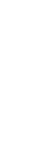 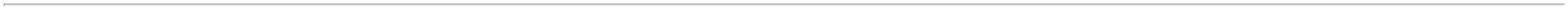 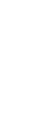 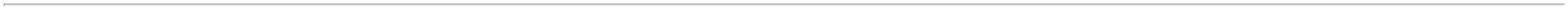 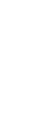 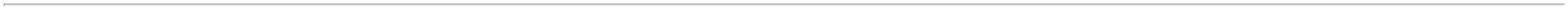 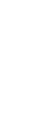 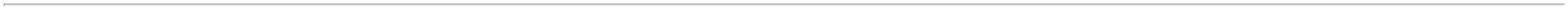 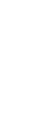 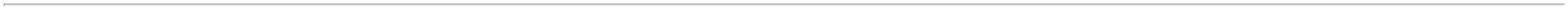 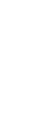 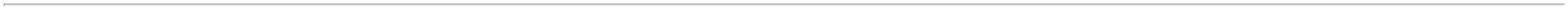 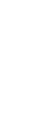 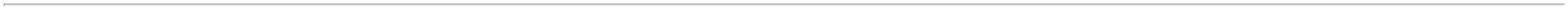 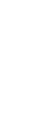 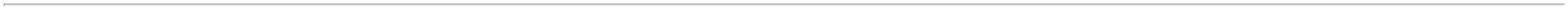 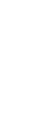 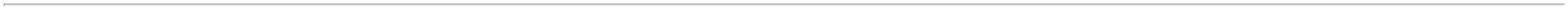 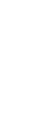 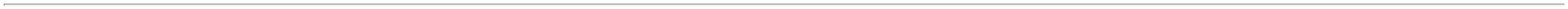 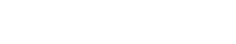 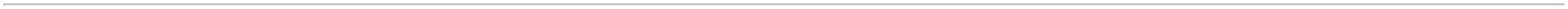 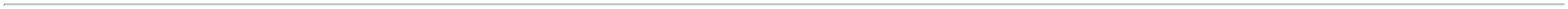 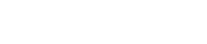 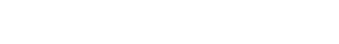 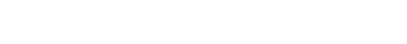 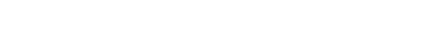 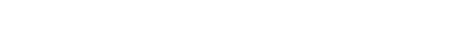 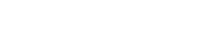 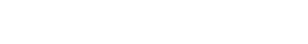 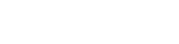 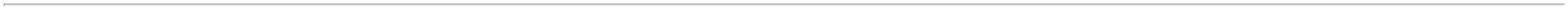 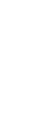 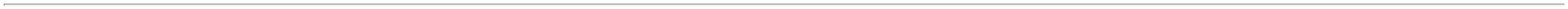 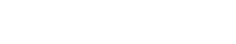 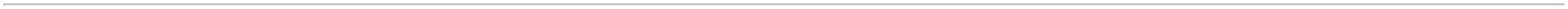 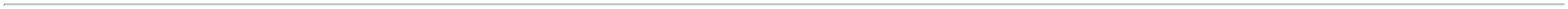 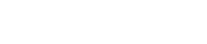 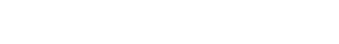 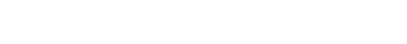 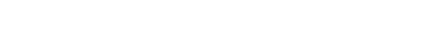 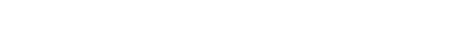 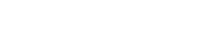 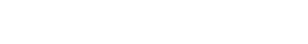 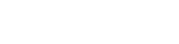 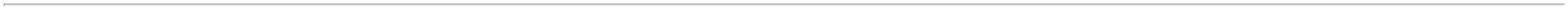 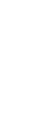 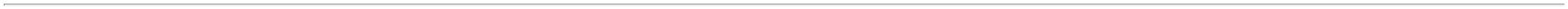 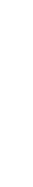 02/05/2023, 10:49BionexoPIRIDOXINA (VIT. B6) +20MG DE NICOTINAMIDA(VIT. B3) + 3MG DEDEXPANTENOL (PRO-VIT.B5) - AMPOLA . -AMPOLATotalParcial:R$450.03.129,5000Total de Itens da Cotação: 122Total de Itens Impressos: 2Programaçãode EntregaPreçoUnitário FábricaPreçoRent(%)ProdutoCódigoFabricanteEmbalagemFornecedorComentárioJustificativaQuantidadeValor Total UsuárioRosana DeOliveiraMouraCLORETO DE POTASSIO10% SOL. INJ. 10 ML -AMPOLACLOR.POTASSIO 10%10ML.C/200(PLAS)*411,SAMTEC;- GLOBAL não atende acondição depagamento/prazo.RM HospitalarLtdaR$0,0000345622225616-----CXnullR$ 0,3321R$ 1,6368600 AmpolaR$ 199,2600R$ 245,5200R$ 901,2000R$ 772,0000R$ 51,850025/04/202310:01Rosana DeOliveiraMoura1MG/G CREM;- HOSPIDROGAS nãorespondeu email dehomologação.DEXAMETASONA CREMEACETATO DEDEXAMETASONA, SANVALDERM CX 50BG AL X 10 G(EMB HOSP)RM HospitalarLtdaR$0,00005215Validade para 30/08/2023.150 Tubo60 Tubo0.1% 10 G - TUBO25/04/202310:01Rosana DeOliveiraMouraESCINA + SALICILATODE DIETILAMONIO GEL 150390G - TUBOREPARILGEL(HEMATOM)30GR.,AVERTRM HospitalarLtdaR$15,0200R$0,0000UNnullnull---325/04/202310:01Rosana DeOliveiraMouraGLICERINA ENEMA SOL12% FR. 500ML -FRASCORM HospitalarLtdaR$0,00003937010188CLISTEROL, J.P.-R$ 9,6500R$ 0,103780 Frasco25/04/202310:01Rosana DeOliveiraMoura>SINVASTATINASINVASTATINA 20MG -COMPRIMIDORM HospitalarLtdaR$0,000011320MG.DRG.C/500*G*PVC,PHARLAB500Validade para 30/08/2023.500 Comprimido25/04/202310:01TotalParcial:R$1390.02.169,8300Total de Itens da Cotação: 122Total de Itens Impressos: 5Programaçãode EntregaPreçoUnitário FábricaPreçoProdutoCódigoFabricanteEmbalagemFornecedorComentárioJustificativaRent(%)QuantidadeValor Total UsuárioACIDOS GRAXOSESSENC. C/ VIT. A + VIT.E 200ML -> DEVERA SERREGISTRADO NA ANVISACOMO CORRELATO NAOPODERA SERREGISTRADO NA ANVISACOMO COSMETICO PARAFINS DE USOSupermedComercio EImportacao DeProdutosRosana DeOliveiraMoura;- STOCK MED nãoatende a condição de R$ 6,3033pagamento/prazo.32149 - FARMACHEN AGE 200MLC/12-PROLINKR$0,00003HOSPITALAR5830-PROLINKCAIXA48 UnidadeR$ 302,5584COMPOSICAO ACIDOCAPRILICO. ACIDOCAPRICO. ACIDOMedicos EHospitalaresLtda25/04/202310:01LAURICO. LECITINA DESOJA. VITAMINA A.VITAMINA E. ACIDOCAPROICO E OLEO DEGIRASSOL (ACIDOLINOLEICO). - UNIDADESupermedComercio EImportacao DeProdutosMedicos EHospitalaresLtdaRosana DeOliveiraMouraAMITRIPTILINA 25MG -GEN. EMS -;- PONTAMED nãorespondeu email dehomologação.26949 - AMITRIPTILINA 25MG0CP REV.GEN-EMSR$0,0000129189219050186326827------EMSEMSCAIXACAIXAR$ 0,0490R$ 0,0575R$ 0,372130 Comprimido120 Comprimido112 Comprimido60 FrascoR$ 1,47003COMPRIMIDO25/04/202310:01SupermedComercio EImportacao DeProdutosMedicos EHospitalaresLtda;- ATIVA, PONTAMEDresponderam multiplode embalagem acimado solicitado. -HOSPIDROGAS nãorespondeu emaild ehomologação.Rosana DeOliveiraMouraCLONAZEPAM 2MG -GEN. EMS -COMPRIMIDO28933 - CLONAZEPAN 2MG 30CPGEN-EMSR$0,00002R$ 6,900025/04/202310:01SupermedComercio EImportacao DeProdutosMedicos EHospitalaresLtdaRosana DeOliveiraMouraCLOPIDOGREL 75MG -COMPRIMIDO32630 - CLOPIDOGREL 75MG28CP REV.GEN-MEDLEYR$0,00003347MEDLEYREYMEREMSCAIXA-R$ 41,6752R$ 410,1060R$ 43,6800R$ 262,250025/04/202310:01SupermedComercio EImportacao DeProdutosMedicos EHospitalaresLtdaRosana DeOliveiraMouraCLOREXIDINA SOLUCAO;- MED CENTER nãoatende a condição de R$ 6,8351pagamento/prazo.31406 - DENPLAK ENXAG.BUCALR$0,0000BUCAL 0.12% FR 250ML 38973FRASCOFRASCO0,12% 250ML-REYMER-25/04/202310:01SupermedComercio EImportacao DeProdutosMedicos EHospitalaresLtdaRosana DeOliveiraMouraDOMPERIDONA 10MGCPR - COMPRIMIDO27328 - DOMPERIDONA 10MG60CP GEN-EMSR$0,000010187CAIXA--R$ 0,0728600 Comprimido25/04/202310:01SupermedComercio EImportacao DeProdutosMedicos EHospitalaresLtdaRosana DeOliveiraMouraIBUPROFENO SUSP ORAL50MG/ML FR 30ML -FRASCO13781 - IBUPROTRAT 50MG/ML0ML FRAMBOE.-NATULABR$0,000022958NATULABFRASCOR$ 2,6225100 Frasco325/04/202310:01https://bionexo.bionexo.com/jsp/RelatPDC/relat_adjudica.jsp8/9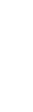 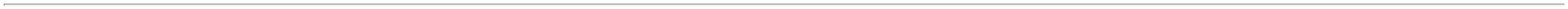 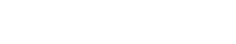 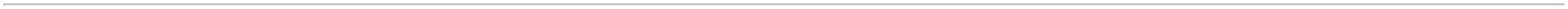 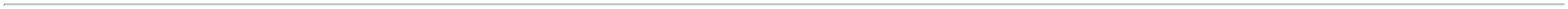 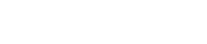 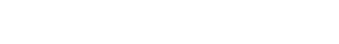 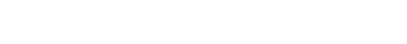 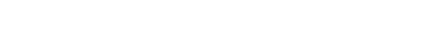 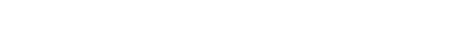 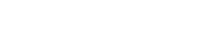 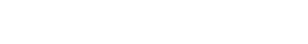 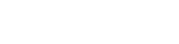 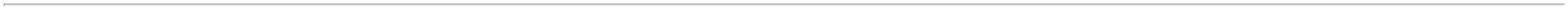 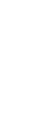 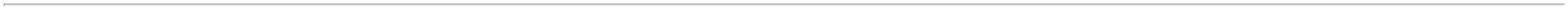 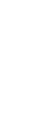 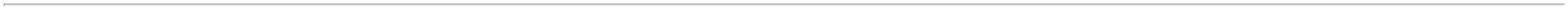 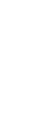 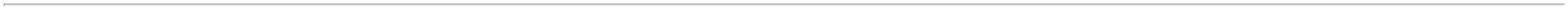 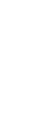 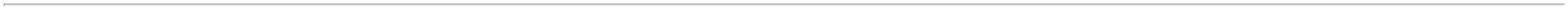 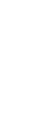 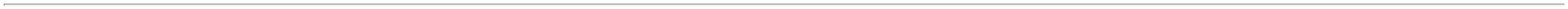 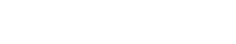 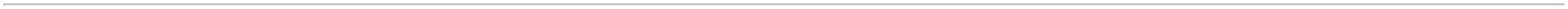 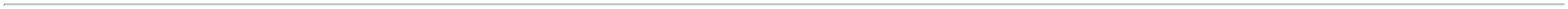 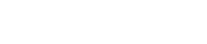 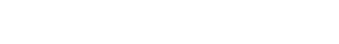 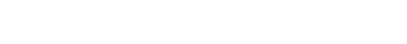 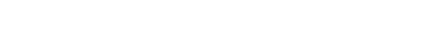 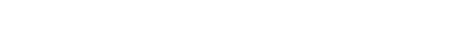 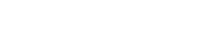 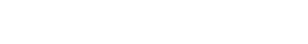 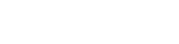 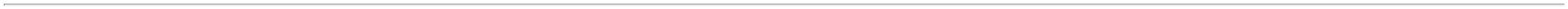 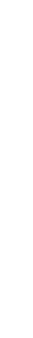 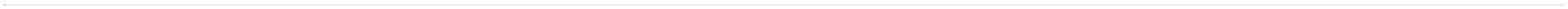 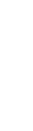 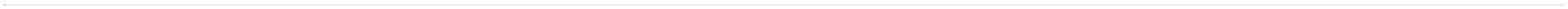 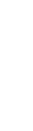 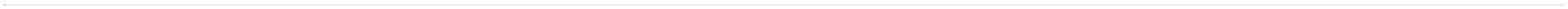 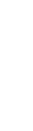 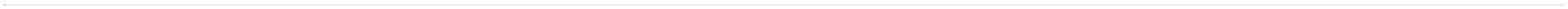 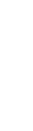 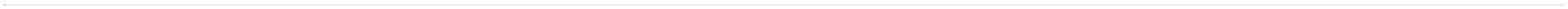 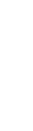 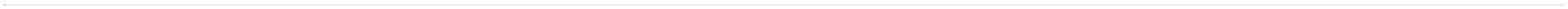 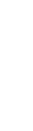 02/05/2023, 10:49BionexoSupermedComercio EImportacao DeProdutosMedicos EHospitalaresLtdaRosana DeOliveiraMouraLACTULOSE XPE667MG/ML 120ML -FRASCO29413 - LACTULOSE XPE AMEIXAR$0,0000761221012993677954675227-----NTSEMSFRASCO---R$ 5,4082R$ 1,2755R$ 1,1293120 Frasco100 Frasco300 Capsula80 Unidade200 FrascoR$ 648,9840R$ 127,5500R$ 338,7900R$ 923,2640R$ 365,3000120ML-NTS25/04/202310:01SupermedComercio EImportacao DeProdutosMedicos EHospitalaresLtdaRosana DeOliveiraMouraPARACETAMOL SOL ORAL200MG/ML 15ML -FRASCO30291 - PARACETAMOL200MG/ML GOTAS 15ML GEN-EMSR$,000099CAIXA025/04/202310:01SupermedComercio EImportacao DeProdutosMedicos EHospitalaresLtdaRosana DeOliveiraMouraSACCHAROMYCESBOULARDII 200MGCAPSULA - CAPSULA14481 - REPOFLOR 200MGR$0,0000109110112EMSCAIXAAD/PED 6CAPS-LEGRAND25/04/202310:01SupermedComercio EImportacao DeProdutosMedicos EHospitalaresLtdaRosana DeOliveiraMoura;- BROILO nãorespondeu email dehomologação.SALBUTAMOL SPRAY 200DOSES - UNIDADE13303 - AERODINI AEROSOL100MCG 200 DOSES-TEUTOR$11,5408R$0,0000TEUTOFRASCOFRASCO25/04/202310:01SupermedComercio EImportacao DeProdutosMedicos EHospitalaresLtdaRosana DeOliveiraMoura;GLOBAL não atende acondição depagamento/prazo.SIMETICONA SOL ORAL5 MG/ML FRASCO 10ML.26077 - LUFBEM GTS 10MLMORANGO-NATULABR$0,0000NATULABR$ 1,8265725/04/202310:01TotalParcial:R$1870.03.472,5276Total de Itens da Cotação: 122Total de Itens Impressos: 12Programaçãode EntregaPreçoUnitário FábricaPreçoProdutoCódigoFabricanteEmbalagemFornecedorComentárioJustificativaRent(%)QuantidadeValor Total UsuárioSupermedComércio eImportação deProdutosMédicos eHospitalaresLtda - MG.Rosana DeOliveiraMouraACETILCISTEINAGRANULADO 600 MGENV C/ 5G - ENVELOPE16738 - ACETILCISTEINA 600MGR$0,00001229288-------ACETILCISTEINA, LEGRANDEnvelope-R$ 0,6913208 EnvelopeR$ 143,7904R$ 994,8000R$ 3,510016ENV 5G GEN-EMS25/04/202310:01SupermedComércio eImportação deProdutosMédicos eHospitalaresLtda - MG.Rosana DeOliveiraMoura;- RDC 67/2007Medicamentos que sãoproduzidos em escala R$ 3,3160industrial não podemser manipulados.ACIDO TRANEXAMICOSOL INJ 50MG/ML 5ML - 11499AMPOLA 250MG20974 - AC.TRANEXAMICOR$0,0000BLAUCAIXACAIXACAIXA300 Ampola60 Comprimido50 Ampola50MG/ML 5AMP 5ML GEN-BLAU25/04/202310:01SupermedComércio eImportação deProdutosMédicos eHospitalaresLtda - MG.Rosana DeOliveiraMoura;-CIENTIFICA contemmultiplo deemabalagem acima dosolicitado.CAPTOPRIL 25MG -COMPRIMIDO31417 - CAPTOPRIL 25MG 30CPGEN-GLOBOR$0,0000193564167GLOBOR$ 0,058525/04/202310:01SupermedComércio eImportação deProdutosMédicos eHospitalaresLtda - MG.Rosana DeOliveiraMouraETOMIDATO SOL INJ2MG/ ML 10ML - BLAU - 25164AMPOLA;- SULMEDIC nãoatende a condição de R$ 8,9286pagamento/prazo.32330 - HYPNOMIDATE 2MG/MLAMP 10ML-ABLR$0,00005ABLR$ 446,4300R$ 480,1200R$ 578,5650R$ 36,5800525/04/202310:01SupermedComércio eSOL INJ CT 50 Importação deRosana DeOliveiraMoura50 MCG/MLFENTANILA SOL INJ AMP2 ML - UNIFENTAL(AMPOLA DE 2 ML)12938 - UNIFENTAL 50MCG/ML50AMP 2ML-U.QUIMICAR$0,00005946178179484946UNIFENTAL, UNIAO QUIMICAAMP VDTRANS X 2 MLREST HOSPProdutosMédicos eHospitalaresLtda - MG.--R$ 1,6004R$ 3,8571R$ 0,1829300 Ampola25/04/202310:01-SupermedComércio eImportação deProdutosMédicos eHospitalaresLtda - MG.Rosana DeOliveiraMouraOXIDO DE ZINCO + VIT.A+D TUBO 45G - TUBOR$0,0000CIMEDTUBO9153 - BABYMED 45G-CIMED150 Tubo25/04/202310:01SupermedComércio eImportação deProdutosMédicos eHospitalaresLtda - MG.Rosana DeOliveiraMoura;- HOSPIDROGAS nãorespondeu email dehomologação.PROMETAZINA 25 MG -COMPRIMIDO2706 - PAMERGAN 25MG 200CP-CRISTALIAR$0,0000104CRISTALIA PRCAIXA200 Comprimido25/04/202310:01TotalParcial:R$1268.02.683,7954Total de Itens da Cotação: 122Total de Itens Impressos: 7TotalGeral:R$108150.0360.067,8648Clique aqui para geração de relatório completo com quebra de páginahttps://bionexo.bionexo.com/jsp/RelatPDC/relat_adjudica.jsp9/9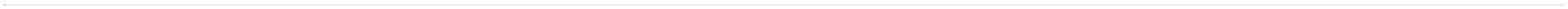 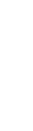 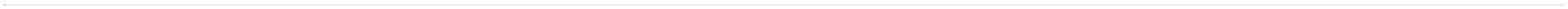 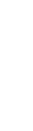 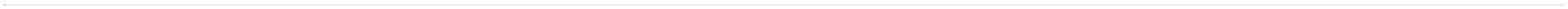 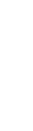 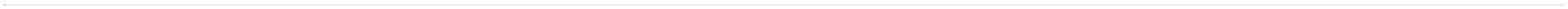 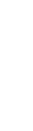 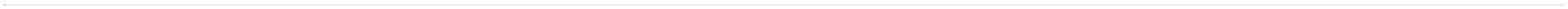 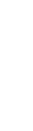 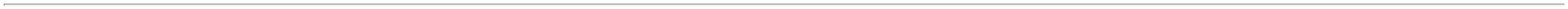 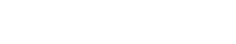 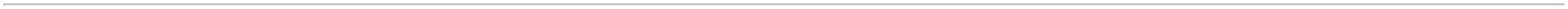 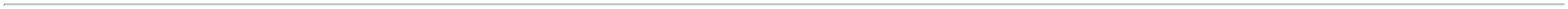 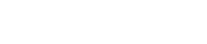 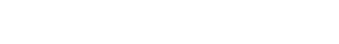 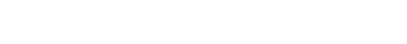 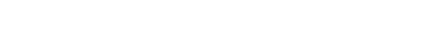 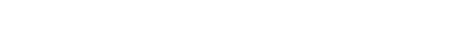 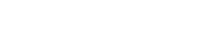 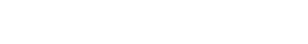 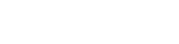 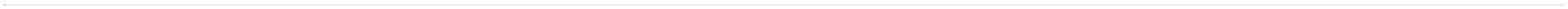 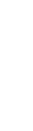 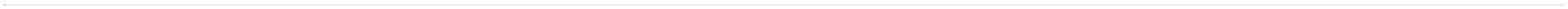 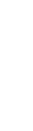 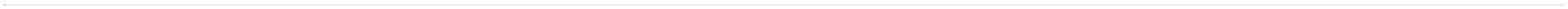 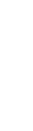 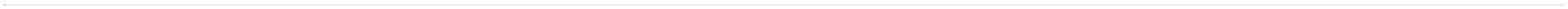 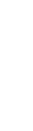 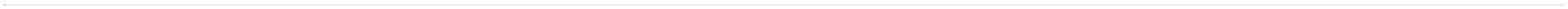 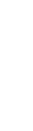 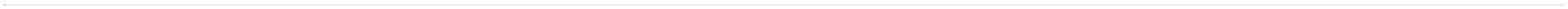 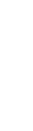 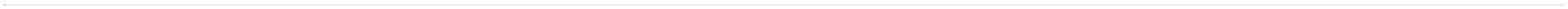 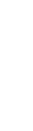 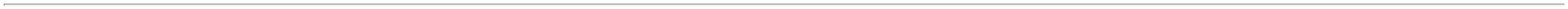 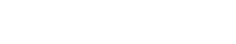 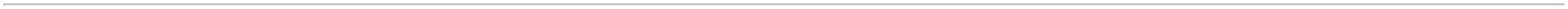 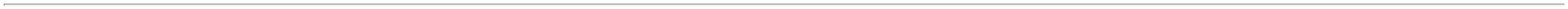 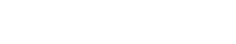 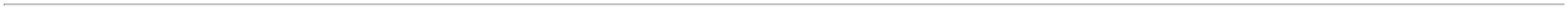 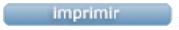 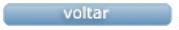 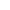 